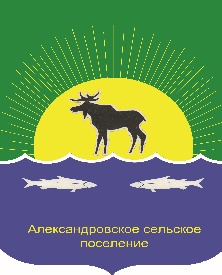 Совет Александровского сельского поселенияРешениеПРОЕКТ00.00.2020										№ 0с. АлександровскоеРуководствуясь Бюджетным кодексом Российской Федерации, решением Совета Александровского сельского поселения от 15.05.2013 № 54-13-11п, «Об утверждении Положения «О  бюджетном процессе в муниципальном образовании «Александровское сельское поселение», Уставом муниципального образования « Александровское сельское поселение» , Совет Александровского сельского поселения РЕШИЛ: Утвердить отчёт об исполнении бюджета Александровского сельского поселения за 2020 года по доходам в сумме 149 934,439 тыс. рублей, по расходам в сумме 148 982,959 тыс. рублей, с профицитом в сумме 951,480 тыс. рублей, согласно приложениям к решению 1-14.Настоящее решение вступает в силу на следующий день после его официального опубликования.       3. Обнародовать отчет об исполнении бюджета муниципального образования «Александровское сельское поселение» за 2020 год в установленном порядке и разместить на официальном сайте Александровского сельского поселения.Глава Александровского сельского поселения,исполняющий полномочия председателя Совета Александровского сельского поселения		___________ Д. В. Пьянков Приложение 1 к решению Совета Александровского сельского поселенияот 00.04.2021  № 00  Отчётоб исполнении бюджета Александровского сельского поселения по доходамза 2020 годтыс. рублейПриложение 2 к решению Совета Александровского сельского поселенияот 00.04.2021  № 00 Отчётоб исполнении бюджета Александровского сельского поселения по расходамсогласно функциональной классификации расходов за 2020 годтыс. рублейПриложение 3 к решению Совета Александровского сельского поселенияот 00.04.2021  № 00Отчётоб исполнении бюджета Александровского сельского поселения за 2020 годпо разделам, подразделам, целевым статьям и видам расходов бюджета в ведомственной структуре расходовтыс. рублейПриложение 4 к решению Совета Александровского сельского поселенияот 00.04.2021  № 00Отчетоб исполнении бюджета Александровского сельского поселенияпо источникам внутреннего финансирования дефицита бюджета за 2020 годПриложение 5 к решению Совета Александровского сельского поселенияот 00.04.2021  № 00Отчет об исполнении Программы муниципальных внутренних заимствований муниципального образования «Александровское сельское поселение»за 2020 годНастоящая Программа муниципальных внутренних заимствований Александровского сельского поселения на 2020 год и плановый период 2021 и 2022годов составлена в соответствии с Бюджетным Кодексом Российской Федерации и устанавливает перечень внутренних заимствований Александровского сельского поселения, направляемых в 2020 году и плановом периоде 2021 и 2022 годах на покрытие временных кассовых разрывов, возникающих при исполнении бюджета поселения и на погашение муниципальных долговых обязательств Александровского сельского поселенияПриложение 6 к решению Совета Александровского сельского поселенияот 00.04.2021  № 00 Отчет об исполнении Программы муниципальных гарантий муниципального образования «Александровское сельское поселение» за 2020 годНастоящая Программа муниципальных гарантий Александровского сельского поселения на 2020 год составлена в соответствии с Бюджетным Кодексом Российской Федерации и устанавливает перечень подлежащих предоставлению и исполнению муниципальных гарантий Александровского сельского поселения в 2020 году.	1. Перечень подлежащих предоставлению муниципальных гарантий Александровского сельского поселения в 2020 году	2. Исполнение муниципальных гарантий Александровского сельского поселения в 2020 годуПриложение 7 к решению Совета Александровского сельского поселенияот 00.04.2021  № 00Отчет об использовании средств, предусмотренных на финансирование объектов капитального строительства муниципальной собственности, муниципального образования «Александровское сельское поселение»за 2020 годтыс. рублейПриложение 8 к решению Совета Александровского сельского поселенияот 00.04.2021  № 00ОТЧЕТ об использовании средств, выделенных из бюджета муниципального образования «Александровское сельское поселение» на финансирование муниципальных программ за 2020 годтыс. рублейПриложение 9 к решению Совета Александровского сельского поселенияот 00.04.2021  № 00Отчет об исполнении сметы доходов и расходов муниципальных бюджетных учреждений, находящихся в ведении органов местного самоуправления муниципального образования «Александровское сельское поселение» от приносящей доход деятельности за 2020 годПриложение 10 к решению Совета Александровского сельского поселенияот 00.04.2021  № 00  Отчётоб использовании средств Дорожного фонда Александровского сельского поселения за 2020 годТыс. рублейПриложение 11 к  решению Совета Александровского сельского поселенияот 00.04.2021  № 00 Отчёто распределении межбюджетных трансфертов бюджету муниципального образования «Александровское сельское поселение» за 2020 годПриложение 12 к решению Совета Александровского сельского поселенияот 00.04.2021  № 00  Отчётоб объеме межбюджетных трансфертов, передаваемых в бюджет муниципального образования «Александровский район» из бюджета муниципального образования «Александровское сельское поселение» на 2020 годПриложение 13 к решению Совета Александровского сельского поселенияот 00.04.2021  № 00Отчётоб использовании средств резервного фонда Александровского сельского поселенияза 2020 годтыс. рублейПриложение 14 к решению Совета Александровского сельского поселенияот 00.04.2021  № 00ПОЯСНИТЕЛЬНАЯ ЗАПИСКАк отчету об исполнении бюджета Александровского сельского поселения за 2020 годБюджет Александровского сельского поселения на 2020 года (далее бюджет поселения) утвержден решением Совета Александровского сельского поселения от 24.12.2019 года № 171-19-29п «О бюджете муниципального образования «Александровское сельское поселение» на 2020 год и плановый период 2021 и 2022 годов». В течение года в бюджет поселения  девять раз вносили изменения, согласно решениям  Совета Александровского сельского поселения «О внесении изменений в бюджет  Александровского сельского поселения на 2020 год и плановый период 2021 и 2022 годов» 06.02.2020 № 178-20-30п, 26.02.2020 № 180-20-31п, 25.03.2020 № 189-20-32п, 20.05.2020 № 193-20-34п,  23.06.2020 № 204-20-36п, 26.08.2020 № 210-20-37п, 23.09.2020 № 215-20-38п, 18.11.2020 № 225-20-40п, 25.12.2020 № 240-20-42п. Уточненный бюджет составил:- по доходам в сумме 149 464,741 тыс. рублей, что на 27 959,531 тыс. рублей выше первоначально утвержденного объема доходов;- по расходам сумме 150 514,506 тыс. рублей, что на 29 006,296 тыс. рублей ниже первоначально утвержденного объема расходов;- плановый дефицит составил 1 049,765 тыс. рублей, источниками погашения дефицита бюджета являются остатки средств на счете по состоянию на 01.01.2019 года. Причинами внесения изменений в бюджет поселения являются: уточнения доходов и расходов бюджета и перераспределение плановых назначений по функциональной классификации расходов бюджетов в связи с приятием новых расходных обязательств.Исполнение бюджета поселения осуществляется в соответствии с Бюджетным кодексом РФ, нормативными актами Томской области и Александровского сельского поселения на основании сводной бюджетной росписи и кассового плана, так же с учетом реестра расходных обязательств Александровского сельского поселения. I. Исполнение по доходам бюджета поселения 	Доходы бюджета поселения 2020 год, с учетом финансовой помощи из бюджетов других уровней, составили 149 934,439 тыс. рублей, что составляет 100,3 % от назначений, утвержденных на конец года. По сравнению с 2019 года доходы увеличились на 34,4%, что в абсолютном выражении составляет 51 663,573 тыс. рублей. 	Структура доходов бюджета поселения представлена в таблице 1 и характеризуется следующими показателями:			Таблица 1Основными источниками формирования доходов бюджета поселения за 2020 год явились:Налоговые доходы – 22,3 % от суммы всех поступлений в бюджет;Неналоговые доходы – 1,3 % от суммы всех поступлений в бюджет;Безвозмездные поступления – 76,5 % от суммы всех поступлений в бюджет;Возврат остатков межбюджетных трансфертов прошлых лет – 0,1%.Выполнение плана по налоговым доходам за 2020 год составило 103,2%  перевыполнение плана  составляет 1 043,370 тыс. рублей, при этом за 2019 год налоговые доходы составили на 23,273 тыс. рублей меньше (темп увеличения 0,1 %).Наибольший удельный вес собственных доходов (18,7 %) составил налог на доходы физических лиц, так за отчетный год в бюджет поселения поступило 27 975,922 тыс. рублей, что составляет 103,9 % от годового плана, при этом за аналогичный период прошлого года поступило на 421,643 тыс. рублей больше (темп снижения 1,5 %).При годовом плане поступлений от единого сельхозяйственного налога в 68,503 тыс. рублей, в бюджет поселения за 2020 год поступило 68,503 тыс. рублей, исполнение составляет 100% от годового плана. По сравнению с прошлым годом поступления увеличились на 16,887 тыс. рублей, темп увеличения составил  32,7%.При годовом плане поступлений от налога на имущество физических лиц в 1 967,375 тыс. рублей, в бюджет поселения за 2020 год поступило 2 111,413 тыс. рублей, исполнение составляет 107,3% от годового плана. По сравнению с прошлым годом поступления увеличились на 667,529 тыс. рублей, темп увеличения составил  46,2%.Выполнение плана за отчетный год по налогу на землю составило 104,4 %,  что на 216,717 тыс. рублей меньше, чем за прошлый год, темп снижения составил 14,5% .Исполнение бюджета поселения по неналоговым доходам за 2020 год составляет 1 879,412 тыс. рублей, что составляет 93,2% от запланированного годового объема. Удельный вес неналоговых доходов в общей сумме доходов составляет 1,3 %, что на  386,208 тыс. рублей больше чем за 2019 год, темп роста поступлений по данному виду доходов составил 25,9%. Увеличение связано с уменьшением кредиторской задолженности по доходам от сдачи в аренду имущества. Наибольший удельный вес в структуре неналоговых поступлений составила арендная плата за имущество. При годовом плане поступлений 1 816,200 тыс. рублей за отчетный период в бюджет поступило 1 721,166 тыс. рублей, что составляет 94,8 % от годового плана, при этом за прошлый год поступило на 488,501 тыс. рублей больше (тем роста 39,6%). 	Прочие поступления от использования имущества, находящегося в муниципальной собственности поселения (платежи от найма жилья) за отчетный год составили 164,889 тыс. руб. что составляет 99,9% от плановых назначений 2020 года, по сравнению с 2019 годом поступления уменьшились на 35,11 тыс. рублей (темп снижения составляет 17,6%). 	Доходы от реализации имущества составили 16,881 тыс. рублей, исполнение за год 100%, при этом за прошлый год поступило на 15,543 тыс. рублей больше (тем роста 92,1%).	Штрафы, санкции, возмещение ущерба составили 18,403 тыс. рублей, исполнение на 100%, при этом за прошлый год поступило на 7,203 тыс. рублей больше (тем роста 64,3%).Доля безвозмездных поступлений, от общего объема поступивших в бюджет поселения доходов, составляет 76,4 %, что на 50 247,008  тыс. руб.  больше от уровня прошлого года. Из них:Дотации – 21 114,134 тыс. рублей;Субвенции –2 613,274 тыс. рублей;Межбюджетные трансферты – 90 870,394 тыс. рублей; Прочие безвозмездные поступления в бюджеты сельских поселений – 111,200 тыс. рублей;Возврат остатков субсидий, субвенций и межбюджетных трансфертов прошлых лет составил -142,677 6тыс. рублей;Исполнение бюджета поселения по доходам за 2020 год отражено в приложении 1 к постановлению Администрации АСП «Об утверждении отчета об исполнении бюджета Александровского сельского поселения за 2020 год».II. Дефицит (профицит) бюджета поселения и муниципальный внутренний долг 	Профицит бюджета 951,480 тыс. рублей при плановом дефиците 1 049,765 тыс. рублей.Долг по муниципальным гарантиям на 01.10.2021 года отсутствует.III. Расходы бюджета поселенияРасходы бюджета поселения по итогам года составили 148 982,959 тыс. рублей, при плановом объеме 150 514,506 тыс. рублей, что составляет 99 %. По сравнению с 2019 годом произошло снижение расходов на 31,5%, что в абсолютном выражении составляет 46 895,236 тыс. рублей. Использование средств бюджета поселения согласно функциональной классификации расходов отражено в приложении 2 к  постановлению Администрации АСП «Об утверждении отчета об исполнении бюджета Александровского сельского поселения за 2020 год».Структура расходов бюджета по разделам функциональной классификации представлена в таблице 2Таблица 2	Раздел 01. «Общегосударственные вопросы»По данному разделу за анализируемый период, при плановом годовом объеме расходов 20 928,397 тыс. рублей, фактические расходы составили 20 394,413 тыс. рублей, бюджет по расходам исполнен на 97,4%. Удельный вес в общей сумме расходов составляет 14,2%. По отношению к аналогичному периоду прошлого года, произошло уменьшение расходов на 2 444,933 тыс. рублей, темп снижения 10,4%. Расходы по данному разделу направлены на:	Функционирование высшего должностного лица местного самоуправления (0102)За отчетный период расходы на функционирование главы поселения составили 1 307,300 тыс. рублей, исполнение расходов прошло на 78,3%. Удельный вес в общей сумме расходов на общегосударственные вопросы составляет 6,2%. Темп снижения по отношению к прошлому году составил 19,3%, это вызвано экономией по фонду оплаты труда.Функционирование представительных органов местного самоуправления (0103)Расходы по Совету поселения составили 725,829  тыс. рублей или 99,1% от утвержденных на конец года плановых назначений. Удельный вес в общей сумме расходов на общегосударственные вопросы составляет 3,4%. По отношению к прошлому году произошло уменьшение расходов на 7,986 тыс. рублей (темп снижения 1,1 %). Функционирование исполнительной власти органов местного самоуправления (0104)Расходы по администрации муниципального образования составили 14 182,415 тыс. рублей или 99,5%  от утвержденных плановых назначений на конец года. Удельный вес в общей сумме расходов на общегосударственные вопросы составляет 67,2 %. По отношению к прошлому году расходы уменьшились на 557,194 тыс. рублей, темп снижения составляет 3,8%. Функционирование финансовых органов (0106)Расходы по данному подразделу направляются в виде межбюджетных трансфертов в бюджет района на казначейское исполнение бюджета поселения и обеспечение деятельности Контрольно-ревизионного органа. За анализируемый период расходы составили 759,404  тыс. рублей или 100 % от  утвержденных плановых назначений на конец года. По сравнению с 2019 годом расходы увеличились в 4,1 раза. Удельный вес данных расходов в общей сумме расходов на общегосударственные вопросы составляет 3,6 %. Обеспечение проведения выборов и референдумов (0107)Расходы на проведение выборов Главы поселения по итогам года составили 333,968 тыс. рублей, что составляет 100% от утвержденных ассигнований на конец года.Резервный фонд (0111)Направление средств из резервного фонда, отражено в приложении 11 к постановлению Администрации АСП «Об утверждении отчета об исполнении бюджета Александровского сельского поселения за 2020 год».Другие общегосударственные вопросы (0113)Расходы по другим общегосударственным вопросам составили 3 811,325 тыс. рублей или 97,9% от плана на конец года. Удельный вес в общей сумме расходов на общегосударственные вопросы составляет 18 %. По отношению к прошлому году произошло уменьшение расходов на1 810,598 тыс. рублей, темп снижения составляет 30,2%. 	Раздел 02 «Национальная оборона» 	По данному разделу предусмотрены расходы на осуществление полномочий по первичному воинскому учету. При плановом объеме ассигнований на конец года в размере 850,500 тыс. рублей, расходы исполнены на 100 %, что на 59,700 тыс. рублей ниже, чем за 2019 год. Удельный вес данных расходов в общей сумме расходов составляет 0,6 %.Раздел 03 «Национальная безопасность и правоохранительная деятельность»За отчетный период расходы по данному разделу не запланированы.Раздел 04 «Национальная экономика»За отчетный период расходы по данному разделу составили 17 625,255 тыс. рублей, что 99,9% от утвержденных плановых назначений на конец года. Удельный вес в общей сумме расходов бюджета составляет 11,8%. За прошлый год расходы в рамках данного раздела составляли на 2 086,985 тыс. рублей больше. Расходы по данному разделу направлены на:0405 «Сельское хозяйство и рыболовство» За отчётный период расходы по данному производились на выплату компенсации расходов по приобретению грубых кормов населению, имеющему в ЛПХ коров в сумме 258,044 тыс. рублей, что составляет 100% от утвержденных плановых назначений на отчетный период. Удельный вес в общей сумме расходов национальной экономики составляет 1,5%. За 2019 год расходы по данному подразделу составили 315,000 тыс. рублей, темп снижения составил 18%. Снижение расходов связано с уменьшением поголовья КРС населения.0409 «Дорожная деятельность»За анализируемый период расходы по данному подразделу составили 17 289,211 тыс. рублей, что составляет 100% от утвержденных плановых назначений на конец года. Расходы направлены на содержание и ремонт дорог общего пользования. Удельный вес в общей сумме расходов в области национальной экономики составляет 98,1%. За 2019 год на ремонт и содержание дорог было направлено на 1 142,529 тыс. рублей больше, темп снижения составляет 6,2%. Направление средств дорожного фонда, отражено в приложении 10 к постановлению Администрации АСП «Об утверждении отчета об исполнении бюджета Александровского сельского поселения за 2020 год».0412 «Другие вопросы в области национальной экономики»За отчетный период расходы по данному подразделу составили 78,000 тыс. рублей, что составляет 82,9 % от утвержденных плановых назначений на конец года. Удельный вес в общей сумме расходов в области национальной экономики составляет 0,4%. По сравнению с 2019 годом, расходы на изготовление кадастровых планов земельных участков, были исполнены на 37,500 тыс. рублей меньше.	Раздел 05 «Жилищно – коммунальное хозяйство»	Расходы по данному разделу составили 86 498,437 тыс. рублей, что составляет 99 % от плановых назначений на конец года. Удельный вес в общей сумме расходов составляет 58,1 %. По сравнению с аналогичным периодом прошлого года произошло увеличение объема расходов в 2,5 раза. Расходы по данному разделу направлены:	0501 «Жилищное хозяйство» 	За отчетный период расходы по данному подразделу составили 1 211,244  тыс. рублей, что составляет 99,4% от утвержденных на конец года плановых назначений. Расходы были направлены: на оплату коммунальных услуг за нераспределенный муниципальный жилищный фонд в сумме 90,576 тыс. рублей; на оплату взносов в Фонд капитального ремонта многоквартирных домов за капитальный ремонт муниципальных квартир в сумме 349,408 тыс. рублей; на содержание муниципального жилищного фонда (оплата взносов УК и ТСЖ за текущий ремонт и обслуживание общедомового имущества многоквартирных домов в сумме 41,282 тыс. рублей; на оплату услуг по агентскому договору за сбор средств за найм в сумме 47,564 тыс. рублей;на оплату  обследования технического состояния строительных конструкций МКД в сумме 66,017 тыс. рублей;на оплату выполненных работ по утеплению вентиляционных каналов домов по адресу: мкр. Казахстан, д. 14, 14а в сумме 436,228 тыс. рублей (средства районного бюджета).	Удельный вес данных расходов в общей сумме расходов на жилищно-коммунальное хозяйство составляет 1,4 %, по отношению к 2019 году объем расходов увеличился в 1,3 раза. 0502 «Коммунальное хозяйство» 	Общая сумма расходов на коммунальное хозяйство составляет 74 601,883 тыс. рублей или 99,3% от утвержденного плана на конец года. Произведенные расходы направлены на:300,000 тыс. рублей направлено в МУП «Жилкомсервис» в качестве субсидия ресурсоснабжающей организации в целях частичного возмещения затрат, возникших при оказании услуг тепло-, водоснабжения и водоотведения на территории муниципального образования «Александровское сельское поселение»;11 791,743 тыс. рублей направлено на компенсацию свехнормативных расходов и выпадающих доходов ресурсоснабжающих организаций (средства областного бюджета);5 053,605 тыс. рублей направлено на  компенсацию сверхнормативных расходов и выпадающих доходов ресурсоснабжающих организациям;34,480  тыс. рублей направленно на оказание услуг проведения достоверности определения сметной стоимости объектов;248,898 тыс. рублей направлено на актуализацию инженерных изысканий по объекту: "Обустройство микрорайона индивидуальной жилой застройки южной части села, ограниченного р.Сайма (рыбзавод) - р.Анвар в с.Александровское Александровского района Томской области"(средства районного бюджета);557,598 тыс. рублей было направлено на проведение экспертизы инженерно-геологических и инженерно-экологических изысканий ул.Калинина - Засаймочная – Мира (средства районного бюджета, прошлых лет);250,000 тыс. рублей направлялось на проведение государственной историко-культурной экспертизы (археологическая разведка) по строительству объекта "Газоснабжение микрорайона жилой застройки ул. Калинина-Засаймочная-Мира с. Александровское, Александровский район, Томская область"(средства районного бюджета);270,000 тыс. рублей было направлено на проведение государственной историко-культурной экспертизы(археологическая разведка) по строительству объекта "Водоснабжение микрорайона жилой застройки ул. Калинина-Засаймочная-Мира с. Александровское, Александровский район, Томская область" (РБ);300,000 тыс. рублей направлялось на актуализацию инженерных изысканий по строительству объекта "Водоснабжение. Газоснабжение микрорайона жилой застройки ул. Калинина-Засаймочная-Мира с. Александровское, Александровский район, Томская область (РБ);298,898  тыс. рублей направлялось археологические исследования объекта(РБ);94,274 тыс. рублей направлялось на частичную оплату актуализации инженерных изысканий объекта(РБ);350,000 тыс. рублей направлялось на разработку сметной документации объекта(РБ);135,726  тыс. рублей направлялось на проверку достоверности определения сметной стоимости строительства объекта;142,080 тыс. рублей направлялось на проверку и ремонт теплосчетчиков на котельных;76,323  тыс. рублей направлялось на оказание услуг по строительному контролю;5 067,383 тыс. рублей направлялось проведение капитального ремонта объектов коммунальной инфраструктуры в целях подготовки хозяйственного комплекса Томской области к безаварийному прохождению отопительного сезона (ОБ);1 098,993 тыс. рублей направлялось на софинансирование мероприятий на проведение капитального ремонта объектов коммунальной инфраструктуры в целях подготовки хозяйственного комплекса к безаварийному прохождению отопительного сезона (РБ);1 450,000 тыс. рублей направлялось на субсидию ресурсоснабжающей организации в целях частичного возмещения затрат направленных на подготовку к ОЗП (РБ);28 128,107  тыс. рублей направлялось строительство водопровода и станции обезжелезивания воды в с. Александровском Томской области (ул.Мира-ул.Майская)(ФБ, ОБ, РБ);18 572,207  тыс. рублей направлялось на обустройство микрорайона индивидуальной жилой застройки ул. Пролетарская - ул. Багряная. Водоснабжение. в с. Александровское Александровского района Томской области (ФБ, ОБ, РБ);381,268 тыс. рублей выделено из резервного фонда органов местного самоуправления (бюджет сельских поселений).Удельный вес данных расходов в общей сумме расходов на жилищно-коммунальное хозяйство составляет 86,2 %, по отношению к прошлому году объем расходов увеличился в 3,2 раза. 	0503 «Благоустройство» 	За отчетный период расходы по данному разделу составили 10 685,311 тыс. рублей по сравнению с 2019  годом, произошло сокращение на  99,845  тыс. рублей, что составляет 99,74 % от планируемых расходов на конец года 97,3%. По данному разделу расходы предусмотрены по четырём муниципальным программам: муниципальная программа "Формирование современной городской среды на территории Александровского сельского поселения на 2018-2022 годы" расходы выглядят следующим образом:29,040  тыс. рублей направлено на оказание услуг проведения достоверности определения сметной стоимости объектов;73,726 тыс. рублей направлялось на оказание услуг по строительному контролю при выполнении работ по благоустройству парка по ул. Лебедева в с. Александровское, Александровского района Томской области;3 496,879 тыс. рублей было направлено на реализацию программ формирования современной городской среды в рамках государственной программы "Жилье и городская среда Томской области" (благоустройство парка) (ФБ, ОБ, РБ);муниципальная программа "Вырубка аварийных деревьев на территории Александровского сельского поселения на 2018 - 2022 годы", направление расходов выглядит следующим образом:70,776 тыс. рублей было направлено на спил аварийных деревьев;муниципальная программа "Благоустройство Александровского сельского поселения на 2017 - 2020 годы" расходы выглядят следующим образом:150,000 тыс. рублей направлялось организацию ликвидации несанкционированных свалок в поселении, береговой полосы и прилегающей к селу лесной зоны;183,384  тыс. рублей направлено на очистку и ремонт дренажной системы и ливневой канализации;218,425 тыс. рублей направлено на мероприятия по содержанию и уборке объектов благоустройства сельского поселения;397,875 тыс. рублей направлено на транспортные услуги;525,380 тыс. рублей направлено на мероприятия содержание сквера и фонтана;295,000 тыс. рублей направлено на мероприятия снос аварийных домов, вывоз строительного мусора;69,157  тыс. рублей направлено на содержание мест захоронения;1 352,956 тыс. рублей направлено на уличное освещение;7,720 тыс. рублей направлено на замену опор и комплектующих ЛЭП;1 180,418 тыс. рублей на содержание рабочих;45,000 тыс. рублей было направлено на проведение конкурса по благоустройству, озеленению и санитарному содержанию жилого фонда, прилегающих к нему территорий, а также территорий предприятий Александровского сельского поселения";841,814 тыс. рублей направлялось на благоустройство детской спортивно-игровой площадки по ул. Багряная в с. Александровское Александровского района Томской области;15,967 тыс. рублей были оплачены по установке детского игрового комплекса по адресу: д. Ларино, ул. Обская, д.17, Александровский район Томской области;0,960 тыс. рублей были направлены на оказание услуг проведения достоверности определения сметной стоимости объектов;1 050,275 тыс. рублей были направлены на реализацию проекта "Инициативное бюджетирование" (средства областного бюджета);272,193 тыс. рублей были направлены на строительство и обслуживание снежного городка;28,508 тыс. рублей были оплачены на утилизацию и захоронение ТБО;37,487 тыс. рублей были направлены на обустройство контейнерных площадок;муниципальная программа "Повышение энергетической эффективности на территории Александровского сельского поселения Александровского района Томской области с 2011 по 2012 годы с перспективой до 2020 г."В 237,356 тыс. рублей обошлась бюджету реконструкция и обслуживание уличного освещения;87,840 тыс. рублей было выделено из резервного фонда органов местного самоуправления (бюджет сельских поселений);17,167 тыс. рублей было выделено из резервного фонда местных администраций муниципального образования по предупреждению и ликвидации чрезвычайных ситуаций и последствий стихийных бедствий (бюджет сельских поселений).Раздел 08 «Культура, кинематография»	В рамках данного раздела отражены расходы на финансовое обеспечение деятельности  МБУ «Культурно-спортивный комплекс». Администрация Александровского сельского поселения финансирует данное учреждение,  передавая межбюджетные трансферты в бюджет муниципального образования «Александровский район», в течении 2020 года было перечислено:- ЦДНТ 13 249,169 тыс. рублей;- молодёжная политика 753,000 тыс. рублей;- музей 1 037,768 тыс. рублей;- проведение мероприятий, направленных на патриотическое воспитание молодёжи (Соревнования среди курсантов СПК "Беркут" и ОСК "Десантник", курс молодого бойца, день призывника, "приз Деда Мороза", приобретение материалов и обмундирование для курсантов) 62,500 тыс. рублей.	Раздел 10 «Социальная политика»Расходы по данному разделу предусмотрены на проведение мероприятий в рамках Муниципальной программы "Социальная поддержка населения Александровского сельского поселения на 2017-2020 годы». 1003 «Социальное обеспечение населения»За отчетный период расходы по данному подразделу составили 518,664 тыс. рублей, что составляет 87 % от утвержденных плановых назначений на конец года. Удельный вес в общей сумме расходов по социальной политике составляет 22,7%. По сравнению с 2019 годом, расходы  были исполнены на 294,460 тыс. рублей меньше, что связано с расторжением в июне 2020 года соглашения на возмещение расходов на обеспечение талонами на услуги бани малообеспеченных пенсионеров (совокупный доход которых на одного члена семьи, ниже установленного прожиточного минимума, которые не имеют бани, помещения, оборудованного ванной или душем), инвалидов общего заболевания 1,2 групп, участников ВОВ, вдов участников ВОВ.1004 «Охрана семьи и детства»За отчетный период расходы по данному подразделу составили 1 762,774 тыс. рублей, что составляет 100 % от утвержденных плановых назначений на конец года. Удельный вес в общей сумме расходов по социальной политике составляет 77,3%. По сравнению с 2019 годом, расходы  были исполнены на 800,806 тыс. рублей больше, что связано с приобретением трех квартир детям-сиротам (средства федерального и областного бюджета).	Раздел 11 «Физическая культура и спорт»	В рамках данного раздела отражены расходы на финансовое обеспечение деятельности  МБУ «Культурно-спортивный комплекс» в области спорта. Общая сумма расходов составила 4 829,828 тыс. рублей или 100 % от утвержденных плановых назначений на конец года.Удельный вес данных расходов в общей сумме расходов составляет  3,2 %. По отношению к уровню 2019 года произошло увеличение объема расходов на 426,328 тыс. рублей, что связано с увеличением фонда оплаты труда и коммунальных платежей. Раздел 12 «Средства массовой информации»Расходы по разделу составили 674,822 тыс. рублей или 92,1 % от запланированного объема расходов на конец года. Удельный вес в общей сумме расходов составляет 0,5 %. Расходы распределились по следующим направлениям: 1201 «Телевидение и радиовещание» – 292,603 тыс. рублей, что составляет 83,6 % от утвержденного плана на конец года, что на 107,387  тыс. рублей ниже, чем за аналогичный период прошлого года. 1202 «Периодическая печать» – 382,219  тыс. рублей или 99,8%  от утвержденных плановых назначений на конец года, что на 117,781 тыс. рублей меньше, чем за 2019 год.Раздел 13 «Обслуживание муниципального долга» За отчетный период ни в текущем, ни в прошлом году расходы на выплату процентов по кредитам не производились.Использование средств бюджета поселения согласно ведомственной структуре отражено в приложении 3 к постановлению Администрации АСП «Об утверждении отчета об исполнении бюджета Александровского сельского поселения за 2020 год».Администрация Александровского сельского поселения (901 ГРБС)Расходы по администрации за 2020 год составили 148 257,131 тыс. рублей, что составляет 99% от утвержденных плановых назначений на конец года. Совет Александровского сельского поселенияРасходы за 2020 год составили 725,829 тыс. рублей, что составляет 99,1 % утвержденных плановых назначений на конец года. IV. Исполнение программы муниципальных внутренних заимствованийЗа анализируемый период привлечение денежных средств от кредитных организаций в бюджет поселения не производилось. Муниципальный долг отсутствует. Исполнение Программы отражено в приложении 5 к постановлению Администрации АСП «Об утверждении отчета об исполнении бюджета Александровского сельского поселения за 2020 год».V. Исполнение программы муниципальных гарантийЗа анализируемый период Александровское сельское поселение не выступало гарантом. Исполнение Программы отражено в приложении 6 к постановлению Администрации АСП «Об утверждении отчета об исполнении бюджета Александровского сельского поселения за 2020 год». Долг по муниципальным гарантиям на 01.10.2020 года отсутствует.VI. Исполнение мероприятий, предусматривающих капитальные вложения средствЗа 2020 год на строительство объектов муниципальной собственности расходы были направлены на:Строительство водопровода и станцию обезжелезивания воды в с. Александровском Томской области (ул. Мира-ул. Майская) на сумму 28 128,107 тыс. рублей;Обустройство микрорайона индивидуальной жилой застройки ул. Пролетарская - ул. Багряная. Водоснабжение. Уличная дренажная система в с. Александровское Александровского района Томской области на сумму 18 572,207 тыс. рублей.Отчет об исполнении по объектам и видам капитальных вложений приведен в приложении 7 к постановлению Администрации АСП «Об утверждении отчета об исполнении бюджета Александровского сельского поселения за 2020 год».VII. Финансирование муниципальных целевых программ За 2020 год финансирование мероприятий, предусмотренных муниципальными программами Александровского сельского поселения составило 132 177,163  тыс. рублей, что составляет 99,2 % от утвержденных ассигнований на конец года. Исполнение в разрезе муниципальных целевых программ отражено в приложении 8 к постановлению Администрации АСП «Об утверждении отчета об исполнении бюджета Александровского сельского поселения за 2020 год».VIII. Использование средств резервного фондаНаправление средств из резервного фонда, отражено в приложении 13 к постановлению Администрации АСП «Об утверждении отчета об исполнении бюджета Александровского сельского поселения за 2020 год».IX. Внебюджетная деятельность муниципальных учрежденийЗа 2020 год доходы муниципального бюджетного учреждения «Архитектуры, строительства и капитального ремонта» от оказания платных услуг составили 61,463 тыс. рублей (99,9 % от годового плана утвержденного на конец года).Отчет по внебюджетной деятельности муниципальных учреждений представлен в приложении № 9 к постановлению Администрации АСП «Об утверждении отчета об исполнении бюджета Александровского сельского поселения за 2020 год».Об исполнении бюджета муниципального образования «Александровское сельское поселение» за 2020 годаКод админ. доходовКод админ. доходовКод админ. доходовНаименование показателейУтверждено на 2020 год  Исполнено за  2020 года       % исп.Доходы бюджета: Всего149 464,741149 934,439100,30001.00.00000.00.000.000000НАЛОГОВЫЕ И НЕНАЛОГОВЫЕ ДОХОДЫ34 461,81835 368,115102,60001.01.00000.00.000.000000НАЛОГИ НА ПРИБЫЛЬ, ДОХОДЫ26 917,00027 975,922103,91821.01.02010.01.1000.110000Налог на доходы физических лиц с доходов, источником которых является налоговый агент, за исключением доходов, в отношении которых исчисление и уплата налога осуществляются в соответствии со статьями 227, 227.1 и 228 Налогового кодекса Российской Федерации (сумма платежа (перерасчеты, недоимка и задолженность по соответствующему платежу, в том числе по отмененному))26 887,00027 945,676103,91821.01.02020.01.1000.110000Налог на доходы физических лиц с доходов, полученных от осуществления деятельности физическими лицами, зарегистрированными в качестве индивидуальных предпринимателей, нотариусов, занимающихся частной практикой, адвокатов, учредивших адвокатские кабинеты, и других лиц, занимающихся частной практикой в соответствии со статьей 227 Налогового кодекса Российской Федерации (сумма платежа (перерасчеты, недоимка и задолженность по соответствующему платежу, в том числе по отмененному))7,0005,41177,31821.01.02030.01.1000.110000Налог на доходы физических лиц с доходов, полученных физическими лицами в соответствии со статьей 228 Налогового кодекса Российской Федерации (сумма платежа (перерасчеты, недоимка и задолженность по соответствующему платежу, в том числе по отмененному))23,00024,836108,01001.03.00000.00.0000.000000НАЛОГИ НА ТОВАРЫ (РАБОТЫ, УСЛУГИ), РЕАЛИЗУЕМЫЕ НА ТЕРРИТОРИИ РОССИЙСКОЙ ФЕДЕРАЦИИ2 273,0002 059,65690,61001.03.02000.01.0000.110000Акцизы по подакцизным товарам (продукции), производимым на территории Российской Федерации2 273,0002 059,65690,61821.05.00000.00.0000.000000НАЛОГИ НА СОВОКУПНЫЙ ДОХОД68,50368,503100,01821.05.03010.01.0000.110000Единый сельскохозяйственный налог68,50368,503100,01821.06.00000.00.0000.000000НАЛОГИ НА ИМУЩЕСТВО3 186,8303 384,622106,21821.06.01030.10.1000.110000Налог на имущество физических лиц, взимаемый по ставкам, применяемым к объектам налогообложения, расположенным в границах сельских поселений (сумма платежа (перерасчеты, недоимка и задолженность по соответствующему платежу, в том числе по отмененному)1 967,3752 111,413107,31821.06.06033.10.1000.110000Земельный налог с организаций, обладающих земельным участком, расположенным в границах сельских поселений (сумма платежа (перерасчеты, недоимка и задолженность по соответствующему платежу, в том числе по отмененному)629,555632,098100,41821.06.06043.10.1000.110000Земельный налог с физических лиц, обладающих земельным участком, расположенным в границах сельских поселений (сумма платежа (перерасчеты, недоимка и задолженность по соответствующему платежу, в том числе по отмененному)589,900641,110108,79011.11.00000.00.0000.000000ДОХОДЫ ОТ ИСПОЛЬЗОВАНИЯ ИМУЩЕСТВА, НАХОДЯЩЕГОСЯ В ГОСУДАРСТВЕННОЙ И МУНИЦИПАЛЬНОЙ СОБСТВЕННОСТИ1 981,2001 886,05595,29011.11.05075.10.0000.120000Доходы от сдачи в аренду имущества, находящегося в оперативном управлении органов управления сельских поселений и созданных ими учреждений (за исключением имущества муниципальных бюджетных и автономных учреждений)1 816,2001 721,16694,89011.11.09045.10.0000.120000Прочие поступления от использования имущества, находящегося в собственности сельских поселений (за исключением имущества муниципальных бюджетных и автономных учреждений, а также имущества муниципальных унитарных предприятий, в том числе казенных)165,000164,88999,99011.14.00000.00.0000.000000Доходы от продажи материальных и нематериальных активов16,88116,881100,09011.14.02053.10.0000.410000Доходы от реализации иного имущества, находящегося в собственности сельских поселений (за исключением имущества муниципальных бюджетных и автономных учреждений, а также имущества муниципальных унитарных предприятий, в том числе казенных), в части реализации основных средств по указанному имуществу15,54315,543100,09011.14.06025.10.0000.430000Доходы от продажи земельных участков, находящихся в собственности сельских поселений (за исключением земельных участков муниципальных бюджетных и автономных учреждений)1,3381,338100,09011.16.00000.00.0000.000000ШТРАФЫ, САНКЦИИ, ВЛЗМЕЩЕНИЕ УЩЕРБА18,40318,403100,09011.16.10061.10.0000.140000Платежи в целях возмещения убытков, причиненных уклонением от заключения с муниципальным органом сельского поселения (муниципальным казенным учреждением) муниципального контракта, а также иные денежные средства, подлежащие  зачислению в бюджет сельского поселения за нарушения законодательства  РФ о контрактной системе в сфере закупок товаров, работ, услуг для обеспечения государственных и муниципальных нужд (за исключением муниципального контракта, финансируемого за счет средств муниципального дорожного фонда)18,40318,403100,09011.17.00000.00.0000.000000ПРОЧИЕ НЕНАЛОГОВЫЕ ДОХОДЫ0,000-41,9280,09011.17.01050.10.0000.180000Невыясненные поступления, зачисляемые в бюджеты сельских поселений0,000-41,9280,09012.00.00000.00.0000.000000БЕЗВОЗМЕЗДНЫЕ ПОСТУПЛЕНИЯ115 002,924114 566,32599,69012.02.00000.00.0000.000000БЕЗВОЗМЕЗДНЫЕ ПОСТУПЛЕНИЯ ОТ ДРУГИХ БЮДЖЕТОВ БЮДЖЕТНОЙ СИСТЕМЫ РОССИЙСКОЙ ФЕДЕРАЦИИ115 034,401114 597,80299,69012.02.10000.00.0000.150000Дотации бюджетам бюджетной системы Российской Федерации21 114,13421 114,134100,09012.02.15001.10.0000.150030Дотации бюджетам сельских поселений на выравнивание бюджетной обеспеченности8 880,9008 880,900100,09012.02.15001.10.0000.150000Дотации бюджетам сельских поселений на выравнивание бюджетной обеспеченности2 178,1342 178,134100,09012.02.16001.10.0000.150000Дотация бюджетам сельских поселений на выравнивание бюджетной обеспеченности10 055,10010 055,100100,09012.02.30000.00.0000.150000Субвенции бюджетам бюджетной системы Российской Федерации2 613,2742 613,274100,09012.02.35082.10.0000.150780Субвенции бюджетам сельских поселений на предоставление жилых помещений детям-сиротам и детям, оставшимся без попечения родителей, лицам из их числа по договорам найма специализированных жилых помещений1 560,0031 560,003100,09012.02.35082.10.0000.150781Субвенции бюджетам сельских поселений на предоставление жилых помещений детям-сиротам и детям, оставшимся без попечения родителей, лицам из их числа по договорам найма специализированных жилых помещений202,771202,771100,09012.02.35118.10.0000.150365Субвенции бюджетам сельских поселений на осуществление первичного воинского учета на территориях, где отсутствуют военные комиссариаты850,500850,500100,09012.02.40000.00.0000.150000Иные межбюджетные трансферты91 306,99390 870,39499,59012.02.49999.10.0000.150000Прочие межбюджетные трансферты, передаваемые бюджетам91 306,99390 870,39499,59012.02.49999.10.0000.150009Прочие межбюджетные трансферты, передаваемые бюджетам сельских поселений (Мероприятие "Комфортная среда") 349,688349,688100,09012.02.49999.10.0000.150044Прочие межбюджетные трансферты, передаваемые бюджетам сельских поселений (целевые средства "Томскнефть" ВНК)77,42377,423100,09012.02.49999.10.0000.150046Прочие межбюджетные трансферты, передаваемые бюджетам сельских поселений (Оказание материальной помощи (или проведения ремонта) ветеранам ВОВ и приравненным к ним лиц, ветеранам труда на проведение ремонта жилья100,00099,999100,09012.02.49999.10.0000.150047Прочие межбюджетные трансферты, передаваемые бюджетам сельских поселений (Проведение капитального ремонта объектов коммунальной инфраструктуры в целях подготовки хоз-ного комплекса ТО к безаварийному прохождению отопительного сезона)6 024,5866 024,586100,09012.02.49999.10.0000.150079Прочие межбюджетные трансферты, передаваемые бюджетам сельских поселений (Целевые средства ООО "Газпром трансгаз Томск")1 000,000878,89887,99012.02.49999.10.0000.150082Прочие межбюджетные трансферты, передаваемые бюджетам сельских поселений (Проведение мероприятий)168,736168,736100,09012.02.49999.10.0000.150090Прочие межбюджетные трансферты, передаваемые бюджетам сельских поселений (Целевые средства ООО "Газпром трансгаз Томск"выполнение работ по благоустройству заездного кармана по ул. Советской с переносом автобусной остановки)1 150,0001 150,000100,09012.02.49999.10.0000.150140Прочие межбюджетные трансферты, передаваемые бюджетам сельских поселений (Субсидия на реализацию проекта "Установка детского игрового комплекса д. Ларино")55,65555,655100,09012.02.49999.10.0000.150141Прочие межбюджетные трансферты, передаваемые бюджетам сельских поселений (Субсидия на реализацию проекта "Благоустройство детской спортивно-игровой площадки ул. Багряная")994,620994,620100,09012.02.49999.10.0000.150146Прочие межбюджетные трансферты, передаваемые бюджетам сельских поселений (Мероприятие "Комфортная среда")94,41694,416100,09012.02.49999.10.0000.150151Прочие межбюджетные трансферты, передаваемые бюджетам сельских поселений (Резервный фонд района)697,217697,217100,09012.02.49999.10.0000.150154Прочие межбюджетные трансферты, передаваемые бюджетам сельских поселений (Экспертиза инженерно- геологических и инженерно-экологических изысканий ул. Калинина-Засаймочная-Мира.)520,000520,000100,09012.02.49999.10.0000.150244Прочие межбюджетные трансферты, передаваемые бюджетам сельских поселений (Субсидия местным бюдждетам Томской области на ремонт автомобильных дорог общего пользования местного значения)8 200,0008 200,000100,09012.02.49999.10.0000.150255Прочие межбюджетные трансферты, передаваемые бюджетам сельских поселений (Подготовка объектов коммунального хозяйства)1 450,0001 450,000100,09012.02.49999.10.0000.150260Прочие межбюджетные трансферты, передаваемые бюджетам сельских поселений (Ф.Б. Субвенция на проведение мероприятий по созданию современного облика сельских территорий. Ул. Мира-Майская , Водопровод и станция обезжелезивания воды)24 398,88824 086,30298,79012.02.49999.10.0000.150261Прочие межбюджетные трансферты, передаваемые бюджетам сельских поселений (Ф.Б. Субсидии на проведение мероприятий по созданию современного облика сельских территорий . Обустройство ул. Пролетарская-Багряная. Дренажная система)15 894,50215 894,502100,09012.02.49999.10.0000.150262Прочие межбюджетные трансферты, передаваемые бюджетам сельских поселений (Субсидия на компенсацию свернормативных и выпадающих доходов ресурсоснабжающих организаций)11 791,74311 791,743100,09012.02.49999.10.0000.150263Прочие межбюджетные трансферты, передаваемые бюджетам сельских поселений (Субсидия на проведение мероприятий по созданию современного облика сельских территорий, ул.  Пролетарская - Багряная, Дренажная система.)2 677,7042 677,704100,09012.02.49999.10.0000.150264Прочие межбюджетные трансферты, передаваемые бюджетам сельских поселений (Субсидия на проведение мероприятий по созданию современного облика сельских территорий, ул.  Мира-Майская. Водопровод и станция обезжелезивания воды.)4 044,7154 041,80599,99012.02.49999.10.0000.150265Прочие межбюджетные трансферты, передаваемые бюджетам сельских поселений (Корректировка отчета инженерных изысканий по строительству объектов газоснабжения и водоснабжения микрорайона жилой застройки ул. Калинина-Засаймочная-Мира.)300,000300,000100,09012.02.49999.10.0000.150266Прочие межбюджетные трансферты, передаваемые бюджетам сельских поселений (Обеспечению софинансирования на компенсацию свернормативных и выпадающих доходов ресурсоснабжающих организаций)5 053,6055 053,605100,09012.02.49999.10.0000.150301Прочие межбюджетные трансферты, передаваемые бюджетам сельских поселений (Капитальный и текущий ремонт автомобильных дорог и инженерных сооружений на них в границах муниципальных районов и поселений)3 210,7203 210,720100,09012.02.49999.10.0000.150992Прочие межбюджетные трансферты, передаваемые бюджетам сельских поселений (субсидия на реализацию ГП "Формирование комфортной городской среды Томской области на 2018-2022 годы")3 052,7753 052,775100,02.07.00000.00.0000.000ПРОЧИЕ БЕЗВОЗМЕЗНЫЕ ПОСТУПЛЕНИЯ111,200111,200100,09012.07.05000.10.0000.150Прочие безвозмездные поступления в бюджеты сельских поселений111,200111,200100,09012.07.05020.10.0000.150000Поступления от денежных пожертвований, предоставляемые физическими лицами получателям средств бюджетов сельских поселений  85,20085,200100,09012.07.05030.10.0000.150000Прочие безвозмездные поступления в бюджеты сельских поселений26,00026,000100,09012.19.00000.00.0000.000000ВОЗВРАТ ОСТАТКОВ СУБСИДИЙ, СУБВЕНЦИЙ И ИНЫХ МЕЖБЮДЖЕТНЫХ ТРАНСФЕРТОВ, ИМЕЮЩИХ ЦЕЛЕВОЕ НАЗНАЧЕНИЕ, ПРОШЛЫХ ЛЕТ-142,677-142,677100,09012.19.60010.10.0000.150000Возврат прочих остатков субсидий, субвенций и иных межбюджетных трансфертов, имеющих целевое назначение, прошлых лет из бюджетов сельских поселений-142,677-142,677100,09012.19.60010.10.0000.150044Возврат прочих остатков субсидий, субвенций и иных межбюджетных трансфертов, имеющих целевое назначение, прошлых лет из бюджетов сельских поселений  (Целевые средства "Томскнефти ВНК")-77,423-77,423100,09012.19.60010.10.0000.150244Возврат прочих остатков субсидий, субвенций и иных межбюджетных трансфертов, имеющих целевое назначение, прошлых лет из бюджетов сельских поселений  (на капитальный ремонт и (или) ремонт автомобильных дорог общего пользования местного значения в рамках ГП "Развития транспортной системы в Томской области)-16,947-16,947100,09012.19.60010.10.0000.150255Возврат прочих остатков субсидий, субвенций и иных межбюджетных трансфертов, имеющих целевое назначение, прошлых лет из бюджетов сельских поселений  (Подготовка объектов коммунального хозяйства к отопительному сезону)-47,822-47,822100,09012.19.60010.10.0000.150301Возврат прочих остатков субсидий, субвенций и иных межбюджетных трансфертов, имеющих целевое назначение, прошлых лет из бюджетов сельских поселений (на ремонт автодороги)-0,485-0,485100,0Раздел, подразделНаименование разделов и подразделовУтверждено на 2020 годИсполнено за  2020 года            Исп., %Раздел, подразделНаименование разделов и подразделовУтверждено на 2020 годИсполнено за  2020 года            Исп., %0100ОБЩЕГОСУДАРСТВЕННЫЕ ВОПРОСЫ21 660,54421 120,24297,50102Функционирование высшего должностного лица субъекта Российской Федерации и муниципального образования1 670,2101 307,30078,30103Функционирование законодательных (представительных) органов государственной власти и представительных органов муниципальных образований732,147725,82999,10104Функционирование Правительства Российской Федерации, высших исполнительных органов государственной власти субъектов Российской Федерации, местных администраций14 259,44714 182,41599,50106Обеспечение деятельности финансовых, налоговых и таможенных органов и органов финансового (финансово-бюджетного) надзора759,404759,404100,00107Обеспечение проведения выборов и референдумов333,968333,968100,00111Резервные фонды13,7480,0000,00113Другие общегосударственные вопросы3 891,6203 811,32597,90200НАЦИОНАЛЬНАЯ ОБОРОНА850,500850,500100,00203Мобилизационная и вневойсковая подготовка850,500850,500100,00400НАЦИОНАЛЬНАЯ ЭКОНОМИКА17 641,29317 625,25599,90405Сельское хозяйство и рыболовство258,044258,044100,00409Дорожное хозяйство (дорожные фонды)17 289,21117 289,211100,00412Другие вопросы в области национальной экономики94,03878,00082,90500ЖИЛИЩНО-КОММУНАЛЬНОЕ ХОЗЯЙСТВО87 338,04286 498,43799,00501Жилищное хозяйство1 218,5311 211,24499,40502Коммунальное хозяйство75 138,48074 601,88399,30503Благоустройство10 981,03010 685,31197,30800КУЛЬТУРА, КИНЕМАТОГРАФИЯ15 102,43715 102,437100,00801Культура15 102,43715 102,437100,01000СОЦИАЛЬНАЯ ПОЛИТИКА2 358,8622 281,43896,71003Социальное обеспечение населения596,088518,66487,01004Охрана семьи и детства1 762,7741 762,774100,01100ФИЗИЧЕСКАЯ КУЛЬТУРА И СПОРТ4 829,8284 829,828100,01101Физическая культура4 829,8284 829,828100,01200СРЕДСТВА МАССОВОЙ ИНФОРМАЦИИ733,000674,82292,11201Телевидение и радиовещание350,000292,60383,61202Периодическая печать и издательства383,000382,21999,8ВСЕГО РАСХОДОВ150 514,506148 982,95999,0Наименование кодаКод бюджетной классификацииКод бюджетной классификацииКод бюджетной классификацииКод бюджетной классификацииЛимиты  Расход % исполненияНаименование кодаКВСРКФСРКЦСРКВРЛимиты  Расход % исполненияАдминистрации муниципальных образований901149 782,359148 257,13199,0ОБЩЕГОСУДАРСТВЕННЫЕ ВОПРОСЫ901010020 928,39720 394,41397,4Функционирование высшего должностного лица субъекта Российской Федерации и муниципального образования90101021 670,2101 307,30078,3Непрограммное направление расходов901010299000000001 670,2101 307,30078,3Руководство и управление в сфере установленных функций органов местного самоуправления муниципальных образований901010299001000001 670,2101 307,30078,3Глава муниципального образования901010299001000101 670,2101 307,30078,3Фонд оплаты труда государственных (муниципальных) органов901010299001000101211 240,546966,19177,9Иные выплаты персоналу государственных (муниципальных) органов, за исключением фонда оплаты труда9010102990010001012255,01953,41297,1Взносы по обязательному социальному страхованию на выплаты денежного содержания и иные выплаты работникам государственных (муниципальных) органов90101029900100010129374,645287,69776,8Функционирование Правительства Российской Федерации, высших исполнительных органов государственной власти субъектов Российской Федерации, местных администраций901010414 259,44714 182,41599,5Непрограммное направление расходов9010104990000000014 259,44714 182,41599,5Руководство и управление в сфере установленных функций органов местного самоуправления муниципальных образований9010104990010000014 259,44714 182,41599,5Центральный аппарат9010104990010003014 259,44714 182,41599,5Денежное содержание муниципальных служащих901010499001000316 512,9646 512,964100,0Фонд оплаты труда государственных (муниципальных) органов901010499001000311214 919,0144 919,014100,0Иные выплаты персоналу государственных (муниципальных) органов, за исключением фонда оплаты труда90101049900100031122104,420104,420100,0Взносы по обязательному социальному страхованию на выплаты денежного содержания и иные выплаты работникам государственных (муниципальных) органов901010499001000311291 489,5301 489,530100,0Расходы на содержание прочих работников органов местного самоуправления901010499001000325 709,8555 709,855100,0Фонд оплаты труда государственных (муниципальных) органов901010499001000321214 414,6334 414,633100,0Иные выплаты персоналу государственных (муниципальных) органов, за исключением фонда оплаты труда9010104990010003212231,29031,290100,0Взносы по обязательному социальному страхованию на выплаты денежного содержания и иные выплаты работникам государственных (муниципальных) органов901010499001000321291 263,9321 263,932100,0Расходы на обеспечение муниципальных нужд901010499001000332 036,6281 959,59796,2Закупка товаров, работ, услуг в сфере информационно-коммуникационных технологий90101049900100033242669,007655,71598,0Прочая закупка товаров, работ и услуг901010499001000332441 245,6261 185,21395,1Уплата налога на имущество организаций и земельного налога90101049900100033851101,995101,995100,0Уплата прочих налогов, сборов901010499001000338525,2505,250100,0Уплата иных платежей9010104990010003385314,75011,42377,4Обеспечение деятельности финансовых, налоговых и таможенных органов и органов финансового (финансово-бюджетного) надзора9010106759,404759,404100,0Муниципальная программа "Социально - экономического развития Александровского сельского поселения на 2013 -2015 годы и на перспективу до 2020 года"90101067100000000759,404759,404100,0Исполнение полномочий90101067100300000759,404759,404100,0Содержание специалиста по кассовому обслуживанию и казначейскому исполнению бюджета90101067100350000371,461371,461100,0Иные межбюджетные трансферты90101067100350000540371,461371,461100,0Содержание специалиста контрольно-ревизионной комиссии90101067100360000387,943387,943100,0Иные межбюджетные трансферты90101067100360000540387,943387,943100,0Обеспечение проведения выборов и референдумов9010107333,968333,968100,0Муниципальная программа "Социально - экономического развития Александровского сельского поселения на 2013 -2015 годы и на перспективу до 2020 года"90101077100000000333,968333,968100,0Проведение выборов Главы поселения90101077100800000333,968333,968100,0Проведение выборов Главы поселения90101077100810000333,968333,968100,0Специальные расходы90101077100810000880333,968333,968100,0Резервные фонды901011113,7480,0000,0Непрограммное направление расходов9010111990000000013,7480,0000,0Резервные фонды органов местного самоуправления (бюджет сельских поселений)901011199110000003,1470,0000,0Резервные средства901011199110000008703,1470,0000,0Резервный фонд местных администраций муниципального образования по предупреждению и ликвидации чрезвычайных ситуаций и последствий стихийных бедствий (бюджет сельских поселений)9010111992200000010,6010,0000,0Резервные средства9010111992200000087010,6010,0000,0Другие общегосударственные вопросы90101133 891,6203 811,32597,9Муниципальная программа "Социально - экономического развития Александровского сельского поселения на 2013 -2015 годы и на перспективу до 2020 года"901011371000000003 626,1263 583,47498,8Содержание МБУ "Архитектуры, строительства и капитального ремонта"901011371004000002 919,8332 919,833100,0Расходы на содержание МБУ "Архитектура, строительства и капитального ремонта"901011371004100002 919,8332 919,833100,0Субсидии бюджетным учреждениям на финансовое обеспечение государственного (муниципального) задания на оказание государственных (муниципальных) услуг (выполнение работ)901011371004100006112 919,8332 919,833100,0Воинский учет9010113710050000082,00064,24878,4Доплата работникам военно-учетного стола9010113710051000082,00064,24878,4Прочая закупка товаров, работ и услуг9010113710051000024482,00064,24878,4Налоги и взносы90101137100600000405,093405,093100,0Уплата транспортного налога90101137100610000357,692357,692100,0Уплата прочих налогов, сборов90101137100610000852357,692357,692100,0Членский взнос в СМО9010113710062000047,40147,401100,0Уплата иных платежей9010113710062000085347,40147,401100,0Проведение мероприятий90101137100700000174,200149,30085,7Приобретение ценных подарков9010113710071000095,00070,10073,8Прочая закупка товаров, работ и услуг9010113710071000024495,00070,10073,8Проведение дезинфекционных мероприятий9010113710079920079,20079,200100,0Прочая закупка товаров, работ и услуг9010113710079920024479,20079,200100,0Разработка программ9010113710090000045,00045,000100,0Разработка программы энергосбережения и повышения энергоэфективности Александровского сельского поселения Александровского района Томской области9010113710091000045,00045,000100,0Прочая закупка товаров, работ и услуг9010113710091000024445,00045,000100,0Муниципальная программа "Социальная поддержка населения Александровского сельского поселения на 2017 -2020 годы"90101137400000000253,494215,85185,2Социальная помощь9010113740020000011,49411,494100,0Вознаграждение к званию "Почетный житель"9010113740022000011,49411,494100,0Иные выплаты населению9010113740022000036011,49411,494100,0Оплата коммунальных услуг9010113740030000055,00044,35780,6Оплата коммунальных услуг Районного общества инвалидов9010113740031000027,50518,77868,3Прочая закупка товаров, работ и услуг9010113740031000024427,50518,77868,3Оплата коммунальных услуг Александровской районной общественной организации ветеранов (пенсионеров) войны, труда, Вооруженных сил и правоохранительных органов9010113740032000027,49525,57993,0Прочая закупка товаров, работ и услуг9010113740032000024427,49525,57993,0Транспортировка тел умерших90101137400500000120,00093,00077,5Оказание услуг по транспортировке тел умерших90101137400510000120,00093,00077,5Прочая закупка товаров, работ и услуг90101137400510000244120,00093,00077,5Субсидии общественным организациям9010113740060000067,00067,000100,0Проведение мероприятий посвященным праздничным датам Районному обществу инвалидов9010113740061000040,00040,000100,0Субсидии на возмещение недополученных доходов и (или) возмещение фактически понесенных затрат в связи с производством (реализацией) товаров, выполнением работ, оказанием услуг9010113740061000063140,00040,000100,0Проведение мероприятий посвященным праздничным датам Александровской районной общественной организации ветеранов (пенсионеров) войны, труда, Вооруженных сил и правоохранительных органов9010113740062000027,00027,000100,0Субсидии на возмещение недополученных доходов и (или) возмещение фактически понесенных затрат в связи с производством (реализацией) товаров, выполнением работ, оказанием услуг9010113740062000063127,00027,000100,0Непрограммное направление расходов9010113990000000012,00012,000100,0Исполнение судебных актов901011399003000004,0004,000100,0Исполнение судебных актов Российской Федерации и мировых соглашений по возмещению причиненного вреда901011399003000008314,0004,000100,0Резервные фонды органов местного самоуправления (бюджет сельских поселений)901011399110000008,0008,000100,0Прочая закупка товаров, работ и услуг901011399110000002448,0008,000100,0НАЦИОНАЛЬНАЯ ОБОРОНА9010200850,500850,500100,0Мобилизационная и вневойсковая подготовка9010203850,500850,500100,0Муниципальная программа "Социально - экономического развития Александровского сельского поселения на 2013 -2015 годы и на перспективу до 2020 года"90102037100000000850,500850,500100,0Воинский учет90102037100500000850,500850,500100,0Осуществление первичного воинского учета на территориях, где отсутствуют военные комиссариаты90102037100551180850,500850,500100,0Фонд оплаты труда государственных (муниципальных) органов90102037100551180121624,023624,023100,0Взносы по обязательному социальному страхованию на выплаты денежного содержания и иные выплаты работникам государственных (муниципальных) органов90102037100551180129182,886182,886100,0Закупка товаров, работ, услуг в сфере информационно-коммуникационных технологий9010203710055118024233,54433,544100,0Прочая закупка товаров, работ и услуг9010203710055118024410,04710,047100,0НАЦИОНАЛЬНАЯ ЭКОНОМИКА901040017 641,29317 625,25599,9Сельское хозяйство и рыболовство9010405258,044258,044100,0Муниципальная программа "Социальная поддержка населения Александровского сельского поселения на 2017 -2020 годы"90104057400000000258,044258,044100,0Социальная помощь90104057400200000258,044258,044100,0Оказание адресной помощи гражданам, имеющих в личном подсобном хозяйстве коров90104057400230000258,044258,044100,0Прочая закупка товаров, работ и услуг9010405740023000024418,04418,044100,0Субсидии на возмещение недополученных доходов и (или) возмещение фактически понесенных затрат в связи с производством (реализацией) товаров, выполнением работ, оказанием услуг90104057400230000811240,000240,000100,0Дорожное хозяйство (дорожные фонды)901040917 289,21117 289,211100,0Программа комплексного развития транспортной инфраструктуры на территории Александровского сельского поселения на 2016-2032 годы9010409970000000017 289,21117 289,211100,0Содержание и ремонт дорог9010409970020000017 258,97117 258,971100,0Ремонт дорог муниципального назначения90104099700210000400,000400,000100,0Прочая закупка товаров, работ и услуг90104099700210000244400,000400,000100,0Содержание дорог муниципального назначения901040997002200004 000,0004 000,000100,0Прочая закупка товаров, работ и услуг901040997002200002444 000,0004 000,000100,0Устройство ледовой переправы д. Ларино90104099700240000100,000100,000100,0Прочая закупка товаров, работ и услуг90104099700240000244100,000100,000100,0Капитальный ремонт и (или) ремонт автомобильных дорог общего пользования местного значения в рамках ГП "Развитие транспортной системы в Томской области"901040997002409308 200,0008 200,000100,0Прочая закупка товаров, работ и услуг901040997002409302448 200,0008 200,000100,0Разметка автомобильной дороги по маршруту автобуса в с. Александровском90104099700250000174,251174,251100,0Прочая закупка товаров, работ и услуг90104099700250000244174,251174,251100,0Капитальный и текущий ремонт автомобильных дорог и инженерных сооружений на них в границах муниципальных районов и поселений901040997002521063 210,7203 210,720100,0Прочая закупка товаров, работ и услуг901040997002521062443 210,7203 210,720100,0Обустройство заездного кармана по ул. Советская с переносом автобусной остановки901040997002571441 150,0001 150,000100,0Прочая закупка товаров, работ и услуг901040997002571442441 150,0001 150,000100,0Проведение лабораторных испытаний качества асфальтобетонного покрытия9010409970026000024,00024,000100,0Прочая закупка товаров, работ и услуг9010409970026000024424,00024,000100,0Подготовка проектов9010409970030000030,24030,240100,0Оказание услуг по проведению проверки достоверности определения сметной стоимости объекта: ремонт участков автомобильной дороги9010409970031000030,24030,240100,0Прочая закупка товаров, работ и услуг9010409970031000024430,24030,240100,0Другие вопросы в области национальной экономики901041294,03878,00082,9Муниципальная программа "Социально - экономического развития Александровского сельского поселения на 2013 -2015 годы и на перспективу до 2020 года"9010412710000000094,03878,00082,9Подготовка и оформление документов связанных с муниципальной собственностью9010412710010000094,03878,00082,9Изготовление кадастровых планов земельных участков и координатное описание границ Александровского сельского поселения9010412710011000089,03873,00082,0Прочая закупка товаров, работ и услуг9010412710011000024489,03873,00082,0Оценка имущества901041271001200005,0005,000100,0Прочая закупка товаров, работ и услуг901041271001200002445,0005,000100,0ЖИЛИЩНО-КОММУНАЛЬНОЕ ХОЗЯЙСТВО901050087 338,04286 498,43799,0Жилищное хозяйство90105011 218,5311 211,24499,4Муниципальная программа "Капитальный ремонт, содержание, обслуживание жилых помещений муниципального жилищного фонда Александровского сельского поселения и развитие жилищного хозяйства на 2019-2025 годы с перспективой до 2030 года"901050143000000001 128,3541 121,06799,4Ремонт муниципального жилищного фонда9010501430010000089,99489,994100,0Капитальный ремонт муниципального жилищного фонда за счёт найма9010501430011000089,99489,994100,0Прочая закупка товаров, работ и услуг9010501430011000024489,99489,994100,0Содержание муниципального жилищного фонда901050143002000001 038,3611 031,07499,3Оплата коммунальных услуг за нераспределенный муниципальный жилищный фонд9010501430021000090,57690,576100,0Прочая закупка товаров, работ и услуг9010501430021000024490,57690,576100,0Взносы в Фонд капитального ремонта многоквартирных домов за капитальный ремонт муниципальных квартир90105014300220000350,213349,40899,8Прочая закупка товаров, работ и услуг90105014300220000244349,384348,57999,8Уплата иных платежей901050143002200008530,8290,829100,0Содержание муниципального жилищного фонда (оплата взносов УК и ТСЖ за текущий ремонт и обслуживание общедомового имущества многоквартирных домов)9010501430023000047,32841,28287,2Прочая закупка товаров, работ и услуг9010501430023000024447,32841,28287,2Оплата услуг по агентскому договору за сбор средств за найм9010501430024000048,00047,56499,1Прочая закупка товаров, работ и услуг9010501430024000024448,00047,56499,1Проведение обследования технического состояния строительных конструкций МКД9010501430025000066,01766,017100,0Прочая закупка товаров, работ и услуг9010501430025000024466,01766,017100,0Выполнение работ по утеплению вентиляционных каналов домов по адресу: Казахстан, д. 14, 14а90105014300299100436,228436,228100,0Прочая закупка товаров, работ и услуг90105014300299100244436,228436,228100,0Непрограммное направление расходов9010501990000000090,17790,177100,0Резервные фонды органов местного самоуправления (бюджет сельских поселений)9010501991100000067,94567,945100,0Прочая закупка товаров, работ и услуг9010501991100000024467,94567,945100,0Резервный фонд местных администраций муниципального образования по предупреждению и ликвидации чрезвычайных ситуаций и последствий стихийных бедствий (бюджет сельских поселений)9010501992200000022,23222,232100,0Прочая закупка товаров, работ и услуг9010501992200000024422,23222,232100,0Коммунальное хозяйство901050275 138,48074 601,88399,3Муниципальная программа "Комплексное развитие систем коммунальной инфраструктуры на территории Александровского сельского поселения на период 2013 -2015 годы и на перспективу до 2023 года"9010502700000000074 756,91274 220,31499,3Субсидия на возмещение выпадающих доходов9010502700020000017 245,34817 145,34899,4Компенсация выпадающих доходов, по оказанию услуг населению по воде д. Ларина, Александровского района90105027000210000100,0000,0000,0Субсидии на возмещение недополученных доходов и (или) возмещение фактически понесенных затрат в связи с производством (реализацией) товаров, выполнением работ, оказанием услуг90105027000210000811100,0000,0000,0Cубсидия ресурсоснабжающей организации в целях частичного возмещения затрат, возникших при оказании услуг тепло-, водоснабжения и водоотведения на территории муниципального образования «Александровское сельское поселение»90105027000220000300,000300,000100,0Субсидии на возмещение недополученных доходов и (или) возмещение фактически понесенных затрат в связи с производством (реализацией) товаров, выполнением работ, оказанием услуг90105027000220000811300,000300,000100,0Компенсация сверхнормативных расходов и выпадающих доходов ресурсоснабжающих организаций9010502700024003011 791,74311 791,743100,0Субсидии на возмещение недополученных доходов и (или) возмещение фактически понесенных затрат в связи с производством (реализацией) товаров, выполнением работ, оказанием услуг9010502700024003081111 791,74311 791,743100,0Компенсация сверхнормативных расходов и выпадающих доходов ресурсоснабжающих организациям901050270002651155 053,6055 053,605100,0Субсидии на возмещение недополученных доходов и (или) возмещение фактически понесенных затрат в связи с производством (реализацией) товаров, выполнением работ, оказанием услуг901050270002651158115 053,6055 053,605100,0Подготовка проектов901050270004000002 660,9762 539,87495,4Оказание услуг проведения достоверности определения сметной стоимости объектов9010502700041000034,48034,480100,0Прочая закупка товаров, работ и услуг9010502700041000024434,48034,480100,0Актуализация инженерных изысканий по объекту: "Обустройство микрорайона индивидуальной жилой застройки южной части села, ограниченного р.Сайма (рыбзавод) - р.Анвар в с.Александровское Александровского района Томской области"90105027000420000248,898248,898100,0Прочая закупка товаров, работ и услуг90105027000420000244248,898248,898100,0Проведение экспертизы инженерно-геологических и инженерно-экологических изысканий ул.Калинина - Засаймочная - Мира90105027000465114557,598557,598100,0Прочая закупка товаров, работ и услуг90105027000465114244557,598557,598100,0Проведение государственной историко-культурной экспертизы(археологическая разведка) по строительству объекта "Газоснабжение микрорайона жилой застройки ул. Калинина-Засаймочная-Мира с. Александровское, Александровский район, Томская область"90105027000465120250,000250,000100,0Прочая закупка товаров, работ и услуг90105027000465120244250,000250,000100,0Проведение государственной историко-культурной экспертизы(археологическая разведка) по строительству объекта "Водоснабжение микрорайона жилой застройки ул. Калинина-Засаймочная-Мира с. Александровское, Александровский район, Томская область"90105027000465121270,000270,000100,0Прочая закупка товаров, работ и услуг90105027000465121244270,000270,000100,0Актуализация инженерных изысканий по строительству объекта "Водоснабжение. Газоснабжение микрорайона жилой застройки ул. Калинина-Засаймочная-Мира с. Александровское, Александровский район, Томская область90105027000465206300,000300,000100,0Прочая закупка товаров, работ и услуг90105027000465206244300,000300,000100,0Археологические исследования объекта90105027000465601298,898298,898100,0Прочая закупка товаров, работ и услуг90105027000465601244298,898298,898100,0Актуализация инженерных изысканий объекта90105027000465602215,37694,27443,8Прочая закупка товаров, работ и услуг90105027000465602244215,37694,27443,8Разработка сметной документации объекта90105027000465603350,000350,000100,0Прочая закупка товаров, работ и услуг90105027000465603244350,000350,000100,0Проверка достоверности определения сметной стоимости строительства объекта90105027000465604135,726135,726100,0Прочая закупка товаров, работ и услуг90105027000465604244135,726135,726100,0Подготовка к ОЗП901050270005000007 834,7797 834,779100,0Проверка и ремонт теплосчетчиков на котельных90105027000520000142,080142,080100,0Прочая закупка товаров, работ и услуг90105027000520000244142,080142,080100,0Оказание услуг по строительному контролю9010502700053000076,32376,323100,0Прочая закупка товаров, работ и услуг9010502700053000024476,32376,323100,0Проведение капитального ремонта объектов коммунальной инфраструктуры в целях подготовки хозяйственного комплекса Томской области к безаварийному прохождению отопительного сезона901050270005409105 067,3835 067,383100,0Закупка товаров, работ, услуг в целях капитального ремонта государственного (муниципального) имущества901050270005409102435 067,3835 067,383100,0Софинансирование мероприятий на проведение капитального ремонта объектов коммунальной инфраструктуры в целях подготовки хозяйственного комплекса к безаварийному прохождению отопительного сезона901050270005651041 098,9931 098,993100,0Закупка товаров, работ, услуг в целях капитального ремонта государственного (муниципального) имущества901050270005651042431 098,9931 098,993100,0Cубсидия ресурсоснабжающей организации в целях частичного возмещения затрат направленных на подготовку к ОЗП901050270005651111 450,0001 450,000100,0Субсидии на возмещение недополученных доходов и (или) возмещение фактически понесенных затрат в связи с производством (реализацией) товаров, выполнением работ, оказанием услуг901050270005651118111 450,0001 450,000100,0Строительство и содержание объектов9010502700060000047 015,80946 700,31399,3Водопровод и станция обезжелезивания воды в с.Александровском Томской области (ул.Мира-ул.Майская)901050270006R576028 443,60328 128,10798,9Бюджетные инвестиции в объекты капитального строительства государственной (муниципальной) собственности901050270006R576041428 443,60328 128,10798,9Обустройство микрорайона индивидуальной жилой застройки ул.Пролетарская - ул.Багряная. Водоснабжение. Уличная дренажная система в с. Александровское Александровского района Томской области901050270007R576018 572,20718 572,207100,0Бюджетные инвестиции в объекты капитального строительства государственной (муниципальной) собственности901050270007R576041418 572,20718 572,207100,0Непрограммное направление расходов90105029900000000381,568381,568100,0Резервные фонды органов местного самоуправления (бюджет сельских поселений)90105029911000000381,568381,568100,0Прочая закупка товаров, работ и услуг90105029911000000244265,568265,568100,0Субсидии на возмещение недополученных доходов и (или) возмещение фактически понесенных затрат в связи с производством (реализацией) товаров, выполнением работ, оказанием услуг90105029911000000811116,000116,000100,0Благоустройство901050310 981,03010 685,31197,3Муниципальная программа "Формирование современной городской среды на территории Александровского сельского поселения на 2018-2022 годы"901050341000000003 600,5453 599,644100,0Подготовка проектов9010503410010000029,94029,04097,0Оказание услуг проведения достоверности определения сметной стоимости объектов9010503410011000029,94029,04097,0Прочая закупка товаров, работ и услуг9010503410011000024429,94029,04097,0Обустройство парка9010503410020000073,72673,725100,0"Оказание услуг по строительному контролю при выполнении работ по благоустройству парка по ул.Лебедева в с. Александровское, Александровского района Томской области"9010503410021000073,72673,725100,0Прочая закупка товаров, работ и услуг9010503410021000024473,72673,725100,0Обустройство парка9010503410F2000003 496,8793 496,879100,0Реализация программ формирования современной городской среды в рамках государственной программы "Жилье и городская среда Томской области"9010503410F2555503 496,8793 496,879100,0Прочая закупка товаров, работ и услуг9010503410F2555502443 496,8793 496,879100,0Муниципальная программа "Вырубка аварийных деревьев на территории Александровского сельского поселения на 2018 - 2022 годы"9010503420000000070,77670,776100,0Вырубка аварийных деревьев9010503420010000070,77670,776100,0Спил деревьев9010503420011000070,77670,776100,0Прочая закупка товаров, работ и услуг9010503420011000024470,77670,776100,0Муниципальная программа "Благоустройство Александровского сельского поселения на 2017 - 2020 годы"901050372000000006 899,7126 672,52896,7Содержание, уборка, ремонт объектов благоустройства901050372001000001 855,4261 839,23199,1Организация ликвидации несанкционированных свалок в поселении, береговой полосы и прилегающей к селу лесной зоны90105037200110000150,000150,000100,0Прочая закупка товаров, работ и услуг90105037200110000244150,000150,000100,0Очистка и ремонт дренажной системы и ливневой канализации90105037200130000183,394183,394100,0Прочая закупка товаров, работ и услуг90105037200130000244183,394183,394100,0Расходы по содержанию и уборке объектов благоустройства сельского поселения90105037200140000222,000218,42598,4Прочая закупка товаров, работ и услуг90105037200140000244222,000218,42598,4Транспортные услуги90105037200160000397,875397,875100,0Прочая закупка товаров, работ и услуг90105037200160000244397,875397,875100,0Содержание сквера и фонтана90105037200170000538,000525,38097,7Прочая закупка товаров, работ и услуг90105037200170000244538,000525,38097,7Снос аварийных домов, вывоз строительного мусора90105037200180000295,000295,000100,0Прочая закупка товаров, работ и услуг90105037200180000244295,000295,000100,0Содержание мест захоронения9010503720019000069,15769,157100,0Прочая закупка товаров, работ и услуг9010503720019000024469,15769,157100,0Содержание и ремонт освещения901050372002000001 452,9561 360,67693,6Уличное освещение и содержание приборов уличного освещения901050372002100001 352,9561 352,956100,0Прочая закупка товаров, работ и услуг901050372002100002441 352,9561 352,956100,0Замена опор и комплектующих ЛЭП90105037200220000100,0007,7207,7Прочая закупка товаров, работ и услуг90105037200220000244100,0007,7207,7Содержание рабочих901050372003000001 254,6641 180,41894,1Расходы на обеспечение горюче-смазочными материалами90105037200310000115,890114,94599,2Прочая закупка товаров, работ и услуг90105037200310000244115,890114,94599,2Расходы на содержание рабочих по благоустройству901050372003200001 138,7741 065,47393,6Фонд оплаты труда учреждений90105037200320000111722,830722,830100,0Взносы по обязательному социальному страхованию на выплаты по оплате труда работников и иные выплаты работникам учреждений90105037200320000119215,895215,895100,0Прочая закупка товаров, работ и услуг90105037200320000244200,049126,74863,4Конкурсы, проекты901050372004000001 954,0151 954,015100,0Проведение конкурса по благоустройству, озеленению и санитарному содержанию жилого фонда, прилегающих к нему территорий, а также территорий предприятий Александровского сельского поселения"9010503720041000045,00045,000100,0Иные выплаты населению9010503720041000036045,00045,000100,0Софинансирование по проекту "Инициативное бюджетирование"901050372004200001 909,0151 909,015100,0Благоустройство детской спортивно-игровой площадки по ул. Багряная в с.Александровское Александровского района Томской области90105037200420001841,814841,814100,0Прочая закупка товаров, работ и услуг90105037200420001244841,814841,814100,0Установка детского игрового комплекса по адресу: д.Ларино, ул. Обская, д.17, Александровский район Томской области9010503720042000215,96715,967100,0Прочая закупка товаров, работ и услуг9010503720042000224415,96715,967100,0Оказание услуг проведения достоверности определения сметной стоимости объектов901050372004200030,9600,960100,0Прочая закупка товаров, работ и услуг901050372004200032440,9600,960100,0Реализация проекта "Инициативное бюджетирование"90105037200440М201 050,2751 050,275100,0Прочая закупка товаров, работ и услуг90105037200440М202441 050,2751 050,275100,0Прочие мероприятия90105037200800000345,164300,70187,1Строительство ледового городка90105037200810000107,92090,70784,1Прочая закупка товаров, работ и услуг90105037200810000244107,92090,70784,1Утилизация и захоронение ТБО9010503720082000028,50828,508100,0Прочая закупка товаров, работ и услуг9010503720082000024428,50828,508100,0Строительство ледового городка9010503720085140233,0005,75017,4Прочая закупка товаров, работ и услуг9010503720085140224433,0005,75017,4Строительство ледового городка90105037200851403135,736135,736100,0Прочая закупка товаров, работ и услуг90105037200851403244135,736135,736100,0Охрана снежного городка9010503720089910040,00040,000100,0Прочая закупка товаров, работ и услуг9010503720089910024440,00040,000100,0Площадки ТКО9010503720170000037,48737,487100,0Обустройство контейнерных площадок9010503720171000037,48737,487100,0Прочая закупка товаров, работ и услуг9010503720171000024437,48737,487100,0Муниципальная программа "Повышение энергетической эффективности на территории Александровского сельского поселения Александровского района Томской области с 2011 по 2012 годы с перспективой до 2020 г."90105037300000000304,990237,35677,8Реконструкция и обслуживание уличного освещения90105037300100000304,990237,35677,8Реконструкция систем уличного освещения с переводом на высокоэффективные источники света90105037300110000200,000132,99466,5Прочая закупка товаров, работ и услуг90105037300110000244200,000132,99466,5Обслуживание установок уличного освещения90105037300120000104,990104,36299,4Прочая закупка товаров, работ и услуг90105037300120000244104,990104,36299,4Непрограммное направление расходов90105039900000000105,007105,007100,0Резервные фонды органов местного самоуправления (бюджет сельских поселений)9010503991100000087,84087,840100,0Прочая закупка товаров, работ и услуг9010503991100000024487,84087,840100,0Резервный фонд местных администраций муниципального образования по предупреждению и ликвидации чрезвычайных ситуаций и последствий стихийных бедствий (бюджет сельских поселений)9010503992200000017,16717,167100,0Прочая закупка товаров, работ и услуг9010503992200000024417,16717,167100,0КУЛЬТУРА, КИНЕМАТОГРАФИЯ901080015 102,43715 102,437100,0Культура901080115 102,43715 102,437100,0Муниципальная программа "Социально - экономического развития Александровского сельского поселения на 2013 -2015 годы и на перспективу до 2020 года"9010801710000000015 039,93715 039,937100,0Исполнение полномочий9010801710030000015 039,93715 039,937100,0Предоставление культурно - досуговых услуг на территории Александровского сельского поселения9010801710031000013 249,16913 249,169100,0Иные межбюджетные трансферты9010801710031000054013 249,16913 249,169100,0Музейное обслуживание населения на территории Александровского сельского поселения901080171003200001 037,7681 037,768100,0Иные межбюджетные трансферты901080171003200005401 037,7681 037,768100,0Создание условий для эффективного функционирования молодежных объединений и объединений патриотической направленности90108017100330000753,000753,000100,0Иные межбюджетные трансферты90108017100330000540753,000753,000100,0Муниципальная программа "Патриотическое воспитание молодых граждан на территории Александровского сельского поселения на 2019-2023 годы"9010801900000000062,50062,500100,0Проведение мероприятий9010801900010000062,50062,500100,0Цикл мероприятий, направленных на патриотическое воспитание молодёжи (Соревнования среди курсантов СПК "Беркут" и ОСК "Десантник", курс молодого бойца, день призывника, "приз Деда Мороза", приобретение материалов и обмундирование для курсантов)9010801900016000062,50062,500100,0Иные межбюджетные трансферты9010801900016000054062,50062,500100,0СОЦИАЛЬНАЯ ПОЛИТИКА90110002 358,8622 281,43896,7Социальное обеспечение населения9011003596,088518,66487,0Муниципальная программа "Социальная поддержка населения Александровского сельского поселения на 2017 -2020 годы"90110037400000000594,588517,16487,0Возмещение расходов90110037400100000372,165372,165100,0Обеспечение талонами на услуги бани малообеспеченных пенсионеров (совокупный доход которых на одного члена семьи, ниже установленного прожиточного минимума, которые не имеют бани, помещения, оборудованного ванной или душем), инвалидов общего заболевания 1,2 групп, участников ВОВ, вдов участников ВОВ.90110037400110000229,515229,515100,0Субсидии на возмещение недополученных доходов и (или) возмещение фактически понесенных затрат в связи с производством (реализацией) товаров, выполнением работ, оказанием услуг90110037400110000811229,515229,515100,0Денежная компенсация на оплату твердого топлива (дрова) участникам ВОВ, вдовам участников ВОВ, инвалидам общего заболевания 1,2 групп.9011003740012000018,70018,700100,0Субсидии на возмещение недополученных доходов и (или) возмещение фактически понесенных затрат в связи с производством (реализацией) товаров, выполнением работ, оказанием услуг9011003740012000081118,70018,700100,0Оплата услуг парикмахерской инвалидам общего заболевания 1,2 групп; участникам ВОВ, вдовам участников ВОВ по предъявлении удостоверения9011003740013000085,00085,000100,0Субсидии на возмещение недополученных доходов и (или) возмещение фактически понесенных затрат в связи с производством (реализацией) товаров, выполнением работ, оказанием услуг9011003740013000081185,00085,000100,0Компенсация 50% оплаты коммунальных услуг почетным жителям с. Александровское9011003740014000038,95038,950100,0Пособия, компенсации и иные социальные выплаты гражданам, кроме публичных нормативных обязательств9011003740014000032138,95038,950100,0Социальная помощь90110037400200000222,423144,99965,2Адресная срочная социальная помощь9011003740021000045,00045,000100,0Пособия, компенсации и иные социальные выплаты гражданам, кроме публичных нормативных обязательств9011003740021000032145,00045,000100,0Оказание помощи в ремонте и (или) переустройстве жилых помещений граждан, не стоящих на учете в качестве нуждающихся в улучшении жилищных условий и не реализовавших свое право на улучшение жилищных условий за счет средств федерального и областного бюджетов в 2009 и последующих годах, из числа: участников и инвалидов Великой Отечественной войны 1941 - 1945 годов; тружеников тыла военных лет; лиц, награжденных знаком "Жителю блокадного Ленинграда"; бывших несовершеннолетних узников концлагерей; вдов погибших (умерших) участников Великой Отечественной войны 1941 - 1945 годов, не вступивших в повторный брак90110037400240710100,00099,999100,0Прочая закупка товаров, работ и услуг90110037400240710244100,00099,999100,0Осуществление материальной поддержки (в т.ч. на ремонт жилья и т.д.) ветеранов и инвалидов ВОВ и лиц, приравненных к ним категорий9011003740025140577,4230,0000,0Прочая закупка товаров, работ и услуг9011003740025140524477,4230,0000,0Непрограммное направление расходов901100399000000001,5001,500100,0Резервные фонды органов местного самоуправления (бюджет сельских поселений)901100399110000001,5001,500100,0Пособия, компенсации и иные социальные выплаты гражданам, кроме публичных нормативных обязательств901100399110000003211,5001,500100,0Охрана семьи и детства90110041 762,7741 762,774100,0Муниципальная программа "Социальная поддержка населения Александровского сельского поселения на 2017 -2020 годы"901100474000000001 762,7741 762,774100,0Предоставление жилых помещений детям-сиротам901100474004000001 762,7741 762,774100,0Предоставление жилых помещений детям-сиротам (областной бюджет)90110047400440820570,003570,003100,0Бюджетные инвестиции на приобретение объектов недвижимого имущества в государственную (муниципальную) собственность90110047400440820412570,003570,003100,0Предоставление жилых помещений детям-сиротам (федеральный бюджет)901100474004R08201 192,7711 192,771100,0Бюджетные инвестиции на приобретение объектов недвижимого имущества в государственную (муниципальную) собственность901100474004R08204121 192,7711 192,771100,0ФИЗИЧЕСКАЯ КУЛЬТУРА И СПОРТ90111004 829,8284 829,828100,0Физическая культура90111014 829,8284 829,828100,0Муниципальная программа "Социально - экономического развития Александровского сельского поселения на 2013 -2015 годы и на перспективу до 2020 года"901110171000000004 829,8284 829,828100,0Исполнение полномочий901110171003000004 829,8284 829,828100,0Создание условий для эффективного функционирования спортивных объектов на территории Александровского сельского поселения901110171003400004 829,8284 829,828100,0Иные межбюджетные трансферты901110171003400005404 829,8284 829,828100,0СРЕДСТВА МАССОВОЙ ИНФОРМАЦИИ9011200733,000674,82292,1Телевидение и радиовещание9011201350,000292,60383,6Муниципальная программа "Социально - экономического развития Александровского сельского поселения на 2013 -2015 годы и на перспективу до 2020 года"90112017100000000350,000292,60383,6Телевидение и периодическая печать90112017100200000350,000292,60383,6Изготовление сюжетов на телевидении90112017100220000350,000292,60383,6Прочая закупка товаров, работ и услуг90112017100220000244350,000292,60383,6Периодическая печать и издательства9011202383,000382,21999,8Муниципальная программа "Социально - экономического развития Александровского сельского поселения на 2013 -2015 годы и на перспективу до 2020 года"90112027100000000383,000382,21999,8Телевидение и периодическая печать90112027100200000383,000382,21999,8Публикации информации в печатных изданиях90112027100210000383,000382,21999,8Прочая закупка товаров, работ и услуг90112027100210000244383,000382,21999,8Совет Александровского сельского поселения911732,147725,82999,1ОБЩЕГОСУДАРСТВЕННЫЕ ВОПРОСЫ9110100732,147725,82999,1Функционирование законодательных (представительных) органов государственной власти и представительных органов муниципальных образований9110103732,147725,82999,1Непрограммное направление расходов91101039900000000732,147725,82999,1Руководство и управление в сфере установленных функций органов местного самоуправления муниципальных образований91101039900100000732,147725,82999,1Центральный аппарат91101039900100030732,147725,82999,1Денежное содержание муниципальных служащих91101039900100031675,860675,860100,0Фонд оплаты труда государственных (муниципальных) органов91101039900100031121521,000521,000100,0Взносы по обязательному социальному страхованию на выплаты денежного содержания и иные выплаты работникам государственных (муниципальных) органов91101039900100031129154,860154,860100,0Расходы на обеспечение муниципальных нужд9110103990010003356,28749,96988,8Закупка товаров, работ, услуг в сфере информационно-коммуникационных технологий9110103990010003324233,39527,71183,0Прочая закупка товаров, работ и услуг9110103990010003324420,89220,25897,0Уплата прочих налогов, сборов911010399001000338522,0002,000100,0Итого150 514,506148 982,95999,0Результат исполнения бюджета (дефицит/профицит)Результат исполнения бюджета (дефицит/профицит)Результат исполнения бюджета (дефицит/профицит)Результат исполнения бюджета (дефицит/профицит)Результат исполнения бюджета (дефицит/профицит)-1 049,765951,480Наименование источников внутреннего финансирования дефицита бюджетаСумма, тыс. рублейСумма, тыс. рублейСумма, тыс. рублейНаименование источников внутреннего финансирования дефицита бюджетаУтверждено Исполнено % Исп.Кредиты, привлекаемые от кредитных организаций:000Объем привлечения000Объем средств, направляемых на погашение основной суммы долга 000Бюджетные кредиты, выданные юридическим лицам000Объем полученных средств, от возврата предоставленных из бюджета юридическим лицам кредитов000Объем средств, предоставленных из бюджета юридическим лицам бюджетных кредитов000Изменение остатков денежных средств на счетах по учету средств бюджета поселения в течение финансового года:-1 049,765951,480-90,6Увеличение прочих остатков денежных средств бюджета поселения149 464,741149 934,439100,3Уменьшение прочих остатков денежных средств бюджета поселения-150 514,506-148 982,95999,0Итого источников внутреннего финансирования дефицита бюджета-1 049,765951,480-90,6НаименованиеСумма,тыс. руб.Кредиты, 0,0в том числе:Кредиты, привлекаемые от кредитных организаций:0,0Объем привлечения0,0Объем средств, направленных на погашение основной суммы долга0,0Цель гарантированияНаименование принципалаСумма гарантирования, тыс. рублейРазмер обеспечения регрессного требования, тыс. рублейПроверка финансового состояния принципалаИные условия предоставления муниципальной гарантииЗаимствования МУП «Жилкомсервис», осуществляемые для гашения задолженности за поставленный газ, потребленный сверх норматива.МУП «Жилкомсервис»3 000,0003 000,000даМуниципальные гарантии обеспечивают исполнение обязательств выплате неустоек (пеней, штрафов)ИТОГО3 000,0003 000,000Наименование источников исполнения Сумма, тыс. руб.За счет источников финансирования дефицита бюджета поселения3 000, 000За счет расходов бюджета поселения0,000Итого0, 000№ п./п.Наименование объектаКод бюджетной классификации Код бюджетной классификации Код бюджетной классификации ЛимитыРасход% исполнения№ п./п.Наименование объектаКФСРКЦСРКВРЛимитыРасход% исполненияБюджетные ассигнования на бюджетные инвестиции и межбюджетные субсидии в объекты капитального строительства муниципальной собственности 47 015,81046 700,31499,3из них по разделам:1.Жилищно-коммунальное хозяйство050047 015,81046 700,314из них по подразделам:1.1.Коммунальное хозяйство050247 015,81046 700,314в том числе:Водопровод и станция обезжелезивания воды в с. Александровском Томской области (ул. Мира-ул. Майская)050270006R576041428 443,60328 128,10798,9Обустройство микрорайона индивидуальной жилой застройки ул. Пролетарская - ул. Багряная. Водоснабжение. Уличная дренажная система в с. Александровское Александровского района Томской области050270007R576041418 572,20718 572,207100,0№ п/пНаименование кодаКод бюджетной классификацииКод бюджетной классификацииКод бюджетной классификацииУтверждено Исполнено % исп.№ п/пНаименование кодаКФЦРКЦСРКВРУтверждено Исполнено % исп.1Муниципальная программа "Формирование современной городской среды на территории Александровского сельского поселения на 2018-2022 годы"050341000000003 600,5453 599,644100,0Подготовка проектов0503410010000029,94029,04097,0Оказание услуг проведения достоверности определения сметной стоимости объектов0503410011000029,94029,04097,0Прочая закупка товаров, работ и услуг0503410011000024429,94029,04097,0Обустройство парка0503410F2000003 496,8793 496,879100,0"Оказание услуг по строительному контролю при выполнении работ по благоустройству парка по ул. Лебедева в с. Александровское, Александровского района Томской области"0503410021000073,72673,725100,0Прочая закупка товаров, работ и услуг0503410021000024473,72673,725100,0Реализация программ формирования современной городской среды в рамках государственной программы "Жилье и городская среда Томской области"0503410F2555503 496,8793 496,879100,0Прочая закупка товаров, работ и услуг0503410F2555502443 496,8793 496,879100,02Муниципальная программа "Вырубка аварийных деревьев на территории Александровского сельского поселения на 2018 - 2022 годы"0503420000000070,77670,776100,0Вырубка аварийных деревьев0503420010000070,77670,776100,0Спил деревьев0503420011000070,77670,776100,0Прочая закупка товаров, работ и услуг0503420011000024470,77670,776100,03Муниципальная программа "Капитальный ремонт, содержание, обслуживание жилых помещений муниципального жилищного фонда Александровского сельского поселения и развитие жилищного хозяйства на 2019-2025 годы с перспективой до 2030 года"050143000000001 128,3541 121,06799,4Ремонт муниципального жилищного фонда0501430010000089,99489,994100,0Капитальный ремонт муниципального жилищного фонда за счет найма0501430011000089,99489,994100,0Прочая закупка товаров, работ, услуг 0501430011000024489,99489,994100,0Содержание муниципального жилищного фонда050143002000001 038,3611 031,07499,3Оплата коммунальных услуг за нераспределенный муниципальный жилищный фонд0501430021000090,57690,576100,0Прочая закупка товаров, работ и услуг0501430021000024490,57690,576100,0Взносы в Фонд капитального ремонта многоквартирных домов за капитальный ремонт муниципальных квартир05014300220000350,213349,40899,8Прочая закупка товаров, работ и услуг05014300220000244349,384348,57999,8Уплата иных платежей050143002200008530,8290,829100,0Содержание муниципального жилищного фонда (оплата взносов УК и ТСЖ за текущий ремонт и обслуживание общедомового имущества многоквартирных домов0501430023000047,32841,28287,2Прочая закупка товаров, работ и услуг0501430023000024447,32841,28287,2Оплата услуг по агентскому договору за сбор средств за найм0501430024000048,00047,56499,1Прочая закупка товаров, работ и услуг0501430024000024448,00047,56499,1Проведение обследования технического состояния строительных конструкций МКД0501430025000066,01766,017100,0Прочая закупка товаров, работ и услуг0501430025000024466,01766,017100,0Выполнение работ по утеплению вентиляционных каналов домов по адресу: мкр. Казахстан, д. 14, 14а05014300299100436,228436,228100,0Прочая закупка товаров, работ и услуг05014300299100244436,228436,228100,04Муниципальная программа "Комплексное развитие систем коммунальной инфраструктуры на территории Александровского сельского поселения на период 2013 -2015 годы и на перспективу до 2023 года"0502700000000074 756,91274 220,31499,3Субсидия на возмещение выпадающих доходов0502700020000017 245,34817 145,34899,4Компенсация выпадающих доходов, по оказанию услуг населению по воде д. Ларино, Александровского района05027000210000100,0000,0000,0Субсидия на возмещение недополученных доходов и (или) возмещение фактически понесенных затрат в связи  с производством (реализацией) товаров, выполнением работ, оказанием услуг 05027000210000811100,0000,0000,0Субсидия ресурсоснабжающей организации в целях частичного возмещения затрат, возникших при оказании услуг тепло-,водоснабжения и водоотведения на территории муниципального образования "Александровское сельское поселение"05027000220000300,000300,000100,0Субсидия  на возмещение недополученных доходов и (или) возмещение фактически понесенных затрат в связи с производством (реализацией) товаров, выполнением работ, оказанием услуг05027000220000811300,000300,000100,0Компенсация свернормативных расходов и выпадающих доходов ресурсоснабжающих организаций0502700024003011 791,74311 791,743100,0Субсидия  на возмещение недополученных доходов и (или) возмещение фактически понесенных затрат в связи с производством (реализацией) товаров, выполнением работ, оказанием услуг0502700024003081111 791,74311 791,743100,0Компенсация свернормативных расходов и выпадающих доходов ресурсоснабжающих организаций050270002651155 053,6055 053,605100,0Субсидия  на возмещение недополученных доходов и (или) возмещение фактически понесенных затрат в связи с производством (реализацией) товаров, выполнением работ, оказанием услуг050270002651158115 053,6055 053,605100,0Подготовка проектов050270004000002 660,9762 539,87495,4Оказание услуг проведения достоверности определения сметной стоимости объектов0502700041000034,48034,480100,0Прочая закупка товаров, работ и услуг050270004100024434,48034,480100,0Актуализация инженерных изысканий по объекту: "Обустройство микрорайона индивидуальной жилой застройки южной части села, ограниченного р. Сайма (рыбзавод) - р. Анвар в с. Александровское Александровского района Томской области" 05027000420000248,898248,898100,0Прочая закупка товаров, работ и услуг05027000420000244248,898248,898100,0Проведение экспертизы инженерно-геологических и инженерно-экологических изысканий  ул. Калинина-Засаймочная-Мира05027000465114557,598557,598100,0Прочая закупка товаров, работ и услуг05027000465114244557,598557,598100,0Проведение государственной историко-культурной экспертизы (археологическая разведка) по строительству объекта "Газоснабжение микрорайона жилой застройки ул. Калинина-Засаймочная-Мира с. Александровское, Александровский район, Томская область"05027000465120250,000250,000100,0Прочая закупка товаров, работ и услуг05027000465120244250,000250,000100,0Проведение государственной историко-культурной экспертизы (археологическая разведка) по строительству объекта "Водоснабжение микрорайона жилой застройки ул. Калинина-Засаймочная-Мира с. Александровское, Александровский район, Томская область"05027000465121270,000270,000100,0Прочая закупка товаров, работ и услуг05027000465121244270,000270,000100,0Актуализация инженерных изысканий по строительству объекта "Водоснабжение. Газоснабжение микрорайона жилой застройки ул. Калинина-Засаймочная- Мира с. Александровское, Александровский район, Томская область05027000465206300,000300,000100,0Прочая закупка товаров, работ и услуг05027000465206244300,000300,000100,0Археологические исследования объектов05027000465601298,898298,898100,0Прочая закупка товаров, работ и услуг05027000465601244298,898298,898100,0Актуализация инженерных изысканий объекта05027000465602215,37694,27443,8Прочая закупка товаров, работ и услуг05027000465602244215,37694,27443,8Разработка сметной документации объекта05027000465603350,000350,000100,0Прочая закупка товаров, работ и услуг05027000465603244350,000350,000100,0Проверка достоверности определения сметной стоимости строительства объекта05027000465604135,726135,726100,0Прочая закупка товаров, работ и услуг05027000465604244135,726135,726100,0Подготовка к ОЗП050270005000007 834,7797 834,779100,0Проверка и ремонт теплосчетчиков на котельных05027000520000142,080142,080100,0Прочая закупка товаров, работ и услуг05027000520000244142,080142,080100,0Оказание услуг по строительному контролю0502700053000076,32376,323100,0Прочая закупка товаров, работ и услуг0502700053000024476,32376,323100,0Проведение капитального ремонта объектов коммунальной инфраструктуры в целях подготовки хозяйственного комплекса Томской области к безаварийному прохождению отопительного сезона050270005409105 067,3835 067,383100,0Закупка товаров, работ, услуг в целях капитального ремонта государственного (муниципального) имущества 050270005409102435 067,3835 067,383100,0Софинансирование мероприятий на проведение капитального ремонта объектов коммунальной инфраструктуры в целях подготовки хозяйственного комплекса Томской области к безаварийному прохождению отопительного сезона050270005651041 098,9931 098,993100,0Закупка товаров, работ, услуг в целях капитального ремонта государственного (муниципального) имущества 050270005651042431 098,9931 098,993100,0Субсидия ресурсоснабжающей организации в целях частичного возмещения затрат, направленных на подготовку к ОЗП050270005651111 450,0001 450,000100,0Субсидия  на возмещение недополученных доходов и (или) возмещение фактически понесенных затрат в связи с производством (реализацией) товаров, выполнением работ, оказанием услуг050270005651118111 450,0001 450,000100,0Строительство и содержание объектов0502700060000047 015,80946 700,31399,3Водопровод и станция обезжелезивания воды в с. Александровском Томской области (ул. Мира - ул. Майская)050270006R576028 443,60328 128,10798,9Бюджетные инвестиции в объекты капитального строительства государственной (муниципальной) собственности050270006R576024428 443,60328 128,10798,9Обустройство микрорайона индивидуальной жилой застройки ул. Пролетарская - ул. Багряная. Водоснабжение. Уличная дренажная система в с. Александровском Александровского района Томской области050270007R576018 572,20718 572,207100,0Бюджетные инвестиции в объекты капитального строительства государственной (муниципальной) собственности050270007R576024318 572,20718 572,207100,05Муниципальная программа "Социально - экономического развития Александровского сельского поселения на 2013 -2015 годы и на перспективу до 2020 года"710000000026 266,80226 149,93499,6Подготовка и оформление документов связанных с муниципальной собственностью0412710010000094,03878,00082,9Изготовление кадастровых планов земельных участков и координатное описание границ Александровского сельского поселения0412710010000089,03873,00082,0Прочая закупка товаров, работ и услуг0412710011000024489,03873,00082,0Оценка имущества041271001200005,0005,000100,0Прочая закупка товаров, работ и услуг041271001200002445,0005,000100,0Телевидение и периодическая печать12027100200000733,000674,82292,1Публикации информации в печатных изданиях12027100210000383,000382,21999,8Прочая закупка товаров, работ и услуг12027100210000244383,000382,21999,8Изготовление сюжетов на телевидении12017100220000350,000292,60383,6Прочая закупка товаров, работ и услуг12017100220000244350,000292,60383,6Исполнение полномочий0801710030000020 629,16920 629,169100,0Предоставление культурно - досуговых услуг на территории Александровского сельского поселения0801710031000013 249,16913 249,169100,0Иные межбюджетные трансферты0801710031000054013 249,16913 249,169100,0Музейное обслуживание населения на территории Александровского сельского поселения080171003200001 037,7681 037,768100,0Иные межбюджетные трансферты080171003200005401 037,7681 037,768100,0Создание условий для эффективного функционирования молодежных объединений и объединений патриотической направленности08017100330000753,000753,000100,0Иные межбюджетные трансферты08017100330000540753,000753,000100,0Создание условий для эффективного функционирования спортивных объектов на территории Александровского сельского поселения110171003400004 829,8284 829,828100,0Иные межбюджетные трансферты110171003400005404 829,8284 829,828100,0Содержание специалиста по кассовому обслуживанию  и казначейскому исполнению бюджета01067100350000371,461371,461100,0Иные межбюджетные трансферты01067100350000540371,461371,461100,0Содержание специалиста контрольно-ревизионной комиссии01067100360000387,943387,943100,0Иные межбюджетные трансферты01067100360000540387,943387,943100,0Содержание МБУ "Архитектуры, строительства и капитального ремонта"011371001000002 919,8332 919,833100,0Расходы на содержание МБУ "Архитектуры, строительства и капитального ремонта"011371004100002 919,8332 919,833100,0Субсидии бюджетным учреждениям на финансовое обеспечение государственного (муниципального) задания на оказание государственных (муниципальных) услуг (выполнение работ)011371004100006112 919,8332 919,833100,0Воинский учет01137100500000932,500914,74898,1Доплата работникам военно-учетного стола0113710051000082,00064,24878,4Прочая закупка товаров, работ и услуг0113710051000024482,00064,24878,4Осуществление первичного воинского учета на территориях, где отсутствуют военные комиссариаты02037100551180850,500850,500100,0Фонд оплаты труда государственных (муниципальных) органов02037100551180121624,023624,023100,0Взносы по обязательному социальному страхованию на выплаты денежного содержания и иные выплаты работникам государственных (муниципальных) органов02037100551180129182,886182,886100,0Прочая закупка товаров, работ и услуг0203710055118024433,54433,544100,0Прочая закупка товаров, работ и услуг0203710055118024210,04710,047Налоги и взносы01137100600000405,093405,093100,0Уплата транспортного налога01137100610000357,692357,692100,0Уплата прочих налогов, сборов01137100610000852357,692357,692100,0Проведение мероприятий01137100700000174,200149,30085,7Приобретение ценных подарков0113710071000095,00070,10073,8Прочая закупка товаров, работ и услуг0113710071000024495,00070,10073,8Проведение дезинфекционных мероприятий0113710079920079,20079,200100,0Прочая закупка товаров, работ и услуг0113710079920024479,20079,200100,0Членский взнос в СМО0113710062000047,40147,401100,0Уплата иных платежей0113710062000085347,40147,401100,0Проведение выборов Главы поселения01077100800000333,968333,968100,0Проведение выборов Главы поселения01077100810000333,968333,968100,0Специальные расходы01077100810000880333,968333,968100,0Разработка программ0113710090000045,00045,000100,0Разработка программы энергосбережения и повышения энергоэфективности Александровского сельского поселения Александровского района Томской области0113710091000045,00045,000100,0Прочая закупка товаров, работ и услуг0113710091000024445,00045,000100,06Муниципальная программа "Благоустройство Александровского сельского поселения на 2017 - 2020 годы"050372000000006 899,7126 672,52896,7Содержание, уборка, ремонт объектов благоустройства 050372001000001 855,4261 839,23199,1Организация ликвидации несанкционированных свалок в поселении, береговой полосы и прилегающей к селу лесной зоны05037200110000150,000150,000100,0Прочая закупка товаров, работ и услуг05037200110000244150,000150,000100,0Очистка и ремонт дренажной системы и ливневой канализации05037200130000183,394183,394100,0Прочая закупка товаров, работ и услуг05037200130000244183,394183,394100,0Расходы по содержанию и уборке объектов благоустройства сельского поселения05037200140000222,000218,42598,4Прочая закупка товаров, работ и услуг05037200140000244222,000218,42598,4Транспортные услуги05037200160000397,875397,875100,0Прочая закупка товаров, работ и услуг05037200160000244397,875397,875100,0Содержание сквера и фонтана05037200170000538,000525,38097,7Прочая закупка товаров, работ и услуг05037200170000244538,000525,38097,7Снос аварийных домов, вывоз строительного мусора 05037200180000295,000295,000100,0Прочая закупка товаров, работ и услуг05037200180000244295,000295,000100,0Содержание мест захоронения0503720019000069,15769,157100,0Прочая закупка товаров, работ и услуг0503720019000024469,15769,157100,0Содержание и ремонт освещения050372002000001 452,9561 360,67693,6Уличное освещение и содержание приборов уличного освещения050372002100001 352,9561 352,956100,0Прочая закупка товаров, работ и услуг050372002100002441 352,9561 352,956100,0Замена опор и комплектующих ЛЭП05037200220000100,0007,7207,7Прочая закупка товаров, работ и услуг05037200220000244100,0007,7207,7Содержание рабочих050372003000001 254,6641 180,41894,1Расходы на обеспечение горюче-смазочными материалами05037200310000115,890114,94599,2Прочая закупка товаров, работ и услуг05037200310000244115,890114,94599,2Расходы на содержание рабочих по благоустройству 050372003200001 138,7741 065,47393,6Фонд оплаты труда учреждений05037200320000111722,830722,830100,0Взносы по обязательному социальному  страхованию на выплаты по оплате труда работников и иные выплаты работникам учреждений05037200320000119215,895215,895100,0Прочая закупка товаров, работ и услуг05037200320000244200,049126,74863,4Конкурсы, проекты050372004000001 954,0151 954,015100,0Проведение конкурса по благоустройству, озеленению и санитарному содержанию жилого фонда, прилегающих к нему территорий, а также территорий предприятий Александровского сельского поселения"0503720041000045,00045,000100,0Иные выплаты  населению0503720041000036045,00045,000100,0Софинансирование по проекту "Инициативное бюджетирование"050372004200001 909,0151 909,015100,0Благоустройство детской спортивно-игровой площадки по ул. Багряной в с. Александровское Александровского района Томской области05037200420001841,814841,814100,0Прочая закупка товаров, работ и услуг05037200420001244841,814841,814100,0Установка детского игрового комплекса по адресу: д.Ларино, ул. Обская, д. 17, Александровский район Томской области  0503720042000215,96715,967100,0Прочая закупка товаров, работ и услуг0503720042000224415,96715,967100,0Оказание услуг проведения достоверности определения сметной стоимости объектов050372004200030,9600,960100,0Прочая закупка товаров, работ и услуг050372004200032440,9600,960100,0Реализация проекта "Инициативное бюджетирование"05037200440М201 050,2751 050,275100,0Прочая закупка товаров, работ и услуг05037200440М202441 050,2751 050,275100,0Прочие мероприятия05037200800000345,164300,70187,1Строительство ледового городка05037200810000107,92090,70784,0Прочая закупка товаров, работ и услуг05037200810000244107,92090,70784,0Утилизация и захоронение ТБО0503720082000028,50828,508100,0Прочая закупка товаров, работ и услуг0503720082000024428,50828,508100,0Строительство ледового городка0503720085140233,0005,75017,4Прочая закупка товаров, работ и услуг0503720085140224433,0005,75017,4Строительство ледового городка05037200851403135,736135,736100,0Прочая закупка товаров, работ и услуг05037200851403244135,736135,736100,0Охрана снежного городка0503720089910040,00040,000100,0Прочая закупка товаров, работ и услуг0503720089910024440,00040,000100,0Площадки ТКО0503720170000037,48737,487100,0Обустройство контейнерных площадок0503720171000037,48737,487100,0Прочая закупка товаров, работ и услуг0503720171000024437,48737,487100,07Муниципальная программа "Повышение энергетической эффективности на территории Александровского сельского поселения Александровского района Томской области на период с 2011 по 2012 годы с перспективой до 2020 г."05037300000000304,990237,35677,8Реконструкция и обслуживание уличного освещения 05037300110000200,000132,99466,5Реконструкция систем уличного освещения с переводом  на высокоэффективные источники света 05037300110000200,000132,99466,5Прочая закупка товаров, работ и услуг05037300110000244200,000132,99466,5Обслуживание установок уличного освещения05037300300000104,990104,36299,4Прочая закупка товаров, работ и услуг05037300300000244104,990104,36299,48Муниципальная программа "Социальная поддержка населения Александровского сельского поселения на 2017 -2020 годы"74000000002 868,9002 753,83396,0Возмещения расходов10037400100000372,165372,165100,0Обеспечение талонами на услуги бани малообеспеченных пенсионеров (совокупный доход которых на одного члена семьи, ниже установленного прожиточного минимума, которые не имеют бани, помещения, оборудованного ванной или душем), инвалидов общего заболевания 1,2 групп, участников ВОВ, вдов участников ВОВ.10037400110000229,515229,515100,0Субсидии на возмещение недополученных доходов и (или) возмещение фактически понесенных затрат в связи  с производством (реализацией) товаров, выполнением работ, оказанием услуг 10037400110000811229,515229,515100,0Денежная компенсация на оплату твердого топлива (дрова) участникам ВОВ, вдовам участников ВОВ, инвалидам общего заболевания 1,2 групп 1003740012000018,70018,700100,0Субсидии на возмещение недополученных доходов и (или) возмещение фактически понесенных затрат в связи  с производством (реализацией) товаров, выполнением работ, оказанием услуг 1003740012000081118,70018,700100,0Оплата услуг парикмахерской инвалидам общего заболевания 1,2 групп; участникам ВОВ, вдовам участников ВОВ по предъявлении удостоверения1003740013000085,00085,000100,0Субсидии на возмещение недополученных доходов и (или) возмещение фактически понесенных затрат в связи  с производством (реализацией) товаров, выполнением работ, оказанием услуг 1003740013000081185,00085,000100,0Компенсация 50% оплаты коммунальных услуг почетным жителям с. Александровское1003740014000038,95038,950100,0Пособия, компенсации и иные социальные выплаты гражданам, кроме публичных нормативных обязательств1003740014000032138,95038,950100,0Социальная помощь10037400200000491,961414,53784,3Адресная срочная социальная помощь1003740021000045,00045,000100,0Пособия, компенсации и иные социальные выплаты гражданам, кроме публичных нормативных обязательств1003740021000032145,00045,000100,0Вознаграждение к званию "Почетный житель"0113740022000011,49411,494100,0Иные выплаты населению0113740022000036011,49411,494100,0Оказание адресной помощи гражданам, имеющих в личном подсобном хозяйстве коров04057400230000258,044258,044100,0Прочая закупка товаров, работ и услуг0405740023000024418,04418,044100,0Субсидия на возмещение  недополученных доходов и (или) возмещение фактически понесенных затрат в связи с производством (реализацией) товаров, выполненных работ, оказанием услуг 04057400230000811240,000240,000100,0Оказание помощи в ремонте и (или) переустройстве жилых помещений граждан, не стоящих на учете в качестве нуждающихся в улучшении жилищных условий и не реализовавших свое право на улучшение жилищных условий за счет средств федерального и областного бюджетов в 2009 и последующих годах, из числа: участников и инвалидов Великой Отечественной войны 1941-1945 годов; тружеников тыла военных знаком "Жителю блокадного Ленинграда" бывших несовершеннолетних узников концлагерей; вдов погибших (умерших) участников Великой Отечественной войны 1941-1945 годов, не вступивших в повторный брак 10037400240710100,00099,999100,0Прочая закупка товаров, работ и услуг10037400240710244100,00099,999100,0Осуществление материальной поддержки (в т.ч. ремонт жилья и т.д.) ветеранов и инвалидов ВОВ и лиц, приравненных к ним категориям1003740025140577,4230,0000,0Прочая закупка товаров, работ и услуг1003740025140524477,4230,0000,0Оказание адресной помощи гражданам, имеющих в личном подсобном хозяйстве коров04057400230000315,000156,00049,5Субсидии на возмещение недополученных доходов и (или) возмещение фактически понесенных затрат в связи  с производством (реализацией) товаров, выполнением работ, оказанием услуг 04057400230000811315,000156,00049,5Оплата коммунальных услуг0113740030000055,00044,35780,6Оплата коммунальных услуг Районного общества инвалидов0113740031000027,50518,77868,3Прочая закупка товаров, работ и услуг0113740031000024427,50518,77868,3Оплата коммунальных услуг Александровской районной общественной организации ветеранов (пенсионеров) войны, труда, Вооруженных сил и правоохранительных органов0113740032000027,49525,57993,0Прочая закупка товаров, работ и услуг0113740032000024427,49525,57993,0Предоставление жилых помещений детям-сиротам 100474004000001 762,7741 762,774100,000Предоставление жилых помещений детям-сиротам (областной бюджет)10047400440820570,003570,003100,0Бюджетные инвестиции на приобретение объектов недвижимого имущества в государственную (муниципальную) собственность10047400440820412570,003570,003100,000Предоставление жилых помещений детям-сиротам (федеральный бюджет)100474004R08201 192,7711 192,771100,0Бюджетные инвестиции на приобретение объектов недвижимого имущества в государственную (муниципальную) собственность100474004R08204121 192,7711 192,771100,0Транспортировка тел умерших01137400500000120,00093,00077,5Оказание услуг по транспортировке тел умерших 01137400510000120,00093,00077,5Прочая закупка товаров, работ и услуг01137400510000244120,00093,00077,5Субсидии общественным организациям0113740060000067,00067,000100,0Проведение мероприятий посвященным праздничным датам Районному обществу инвалидов0113740061000040,00040,000100,0Субсидии на возмещение недополученных доходов и (или) возмещение фактически понесенных затрат в связи  с производством (реализацией) товаров, выполнением работ, оказанием услуг 0113740061000063140,00040,000100,0Проведение мероприятий посвященным праздничным датам Александровской районной общественной организации ветеранов (пенсионеров) войны, труда, Вооруженных сил и правоохранительных органов0113740062000027,00027,000100,0Субсидии на возмещение недополученных доходов и (или) возмещение фактически понесенных затрат в связи  с производством (реализацией) товаров, выполнением работ, оказанием услуг 0113740062000063127,00027,000100,09Муниципальная программа "Патриотическое воспитание молодых граждан на территории Александровского сельского поселения на 2019-2023 годы"0801900000000062,50062,500100,0Проведение мероприятий 0801900010000062,50062,500100,0Цикл мероприятий, направленных на патриотическое воспитание молодёжи (Соревнования среди курсантов СПК "Беркут" и ОСК "Десантник", курс молодого бойца, день призывника, "приз Деда Мороза", приобретение материалов и обмундирование для курсантов)0801900016000062,50062,500100,0Иные межбюджетные трансферты0801900016000054062,50062,500100,010Программа комплексного развития транспортной инфраструктуры на территории Александровского сельского поселения на 2016-2032 годы0409970000000017 289,21117 289,211100,0Содержание и ремонт дорог04099700200000400,000400,000100,0Прочая закупка товаров, работ и услуг04099700210000244400,000400,000100,0Содержание и ремонт дорог0409970020000017 258,97117 258,971100,0Содержание дорог муниципального назначения040997002200004 000,0004 000,000100,0Прочая закупка товаров, работ и услуг040997002200002444 000,0004 000,000100,0Устройство ледовой переправы д. Ларино04099700240000100,000100,000100,0Прочая закупка товаров, работ и услуг04099700240000244100,000100,000100,0Капитальный ремонт и (или) ремонт автомобильных дорог общего пользования местного значения в рамках ГП "Развитие транспортной системы в Томской области"040997002409308 200,0008 200,000100,0Прочая закупка товаров, работ и услуг040997002409302448 200,0008 200,000100,0Разметка автомобильной дороги по маршруту автобуса в с. Александровском04099700250000174,251174,251100,0Прочая закупка товаров, работ и услуг04099700250000244174,251174,251100,0Капитальный  и текущий ремонт автомобильных дорог и инженерных сооружений на них в границах муниципальных районов и поселений040997002521063 210,7203 210,720100,0Прочая закупка товаров, работ и услуг040997002521062443 210,7203 210,720100,0Обустройство заездного кармана по ул. Советская с переносом автобусной остановки040997002571441 150,0001 150,000100,0Прочая закупка товаров, работ и услуг040997002571442441 150,0001 150,000100,0Проведение лабораторных испытаний качества асфальтобетонного покрытия0409970026000024,00024,000100,0Прочая закупка товаров, работ и услуг0409970026000024424,00024,000100,0Подготовка проектов0409970030000030,24030,240100,0Оказание услуг по проведению проверки достоверности определения сметной стоимости объекта: ремонт участков автомобильной дороги0409970031000030,24030,240100,0Прочая закупка товаров, работ и услуг0409970031000024430,24030,240100,0ИтогоИтогоИтогоИтогоИтого133 248,702132 177,16399,2Наименование показателяКод бюджетной классификацииКод бюджетной классификацииКод бюджетной классификацииСумма, тыс. рублейСумма, тыс. рублейСумма, тыс. рублейСумма, тыс. рублейНаименование показателяКод бюджетной классификацииКод бюджетной классификацииКод бюджетной классификацииУтверждено Исполнено Исп. %Исп. %Доходы от оказания услуг учреждениями, находящимися в ведении органов местного самоуправления поселений61,50061,46399,999,9МУ" Архитектуры, строительства и капитального ремонта"  00000000000000000 131 00000000000000000 131 00000000000000000 13161,50061,46399,999,9Распределение бюджетных ассигнований по разделам, подразделам, целевым статьям и видам расходов классификации расходов в ведомственной структуреРаспределение бюджетных ассигнований по разделам, подразделам, целевым статьям и видам расходов классификации расходов в ведомственной структуреРаспределение бюджетных ассигнований по разделам, подразделам, целевым статьям и видам расходов классификации расходов в ведомственной структуреРаспределение бюджетных ассигнований по разделам, подразделам, целевым статьям и видам расходов классификации расходов в ведомственной структуреРаспределение бюджетных ассигнований по разделам, подразделам, целевым статьям и видам расходов классификации расходов в ведомственной структуреРаспределение бюджетных ассигнований по разделам, подразделам, целевым статьям и видам расходов классификации расходов в ведомственной структуреРаспределение бюджетных ассигнований по разделам, подразделам, целевым статьям и видам расходов классификации расходов в ведомственной структуреРаспределение бюджетных ассигнований по разделам, подразделам, целевым статьям и видам расходов классификации расходов в ведомственной структуреНаименованиеНаименованиеКод бюджетной классификацииСумма, тыс. рублейСумма, тыс. рублейСумма, тыс. рублейСумма, тыс. рублейСумма, тыс. рублейНаименованиеНаименованиеКод бюджетной классификацииУтверждено Утверждено Исполнено Исполнено Исп.%МУ "Архитектуры, строительства и капитального ремонта" МУ "Архитектуры, строительства и капитального ремонта" 901 0113 71004100002 919,8332 919,8332 919,8332 919,833100Всего расходовВсего расходов2 919,8332 919,8332 919,8332 919,833100Наименование показателяКФСРДоп. ЭКУтверждено  Исполнено  %Наименование показателяКФСРДоп. ЭКУтверждено  Исполнено  %Остаток денежных средств на начало года00039,03239,0321.Доходы Дорожного фонда – всего00000017 250,17917 250,179100,0в том числе по источникам:0000001.1.Акцизы по подакцизным товарам (продукции), производимым на территории Российской Федерации0000002 273,0002 059,65690,61.2.Прочие межбюджетные трансферты, передаваемые бюджетам00000012 560,72012 560,720100,01.2.1.Капитальный и текущий ремонт автомобильных дорог и инженерных сооружений на них в границах муниципальных районов и поселений0002448 200,0008 200,000100,01.2.2. Капитальный и текущий ремонт автомобильных дорог и инженерных сооружений на них в границах муниципальных районов и поселений0003013 210,7203 210,720100,01.2.3. Иные межбюджетные трансферты, передаваемые бюджетам поселений (целевые средства ООО "Газпром трансгаз Томск"0000901 150,0001 150,000100,01.3. Возврат прочих межбюджетных трансфертов000301-0,485-0,485100,01.4. Другие доходные источники0000002 416,9442 630,288108,82.Расходы Дорожного фонда – всего00000017 289,21117 289,211100,0в том числе:0000000,02.1. Ремонт дорог муниципального значения0409000400,000400,000100,02.2.Содержание дорог муниципального назначения04090004 000,0004 000,000100,02.4. Устройство ледовой переправы д. Ларино0409000100,000100,000100,02.5. Оказание услуг по проведению проверки достоверности определения сметной стоимости объекта:  ремонт участков автомобильной дороги  040900030,24030,240100,02.8. Капитальный  ремонт и (или) ремонт автомобильных дорог общего пользования местного значения  в рамках ГП "Развитие транспортной системы в Томской области"04092448 200,0008 200,000100,02.9. Капитальный и текущий ремонт автомобильных дорог и инженерных сооружений на них в границах муниципальных районов и поселений04093013 210,7203 210,720100,02.10. Разметка автомобильной дороги по маршруты автобуса в с. Александровском0409000174,251174,251100,02.11. Обустройство заездного кармана по ул. Советской с переносом автобусной остановки04090901 150,0001 150,000100,02.12. Проведение лабораторных испытаний качества асфальтобетонного покрытия040909024,00024,000100,0Остаток денежных средств на конец отчетного периода0,0000,0000,0Наименование межбюджетного трансфертаДоп. ЭКСумма,   тыс. руб.Сумма,   тыс. руб.% исполненияНаименование межбюджетного трансфертаДоп. ЭКУтверждено на 2020 годИсполнено за  2020 года% исполнения1Дотация бюджетам поселений на выравнивание бюджетной обеспеченности00010 055,10010 055,100100,02Субвенция на осуществление отдельных государственных полномочий по расчёту и предоставлению дотации поселениям Томской области за счёт средств областного бюджета0308 880,9008 880,900100,03Дотация бюджетам поселений на поддержку мер по обеспечению сбалансированности бюджета0001 855,5101 855,510100,04Субвенции бюджетам муниципальных образований на предоставление жилых помещений детям-сиротам и детям, оставшимся без попечения родителей, лицам из их числа по договорам найма специализированных жилых помещений7801 560,0031 560,003100,05Субвенции бюджетам муниципальных образований на предоставление жилых помещений детям-сиротам и детям, оставшимся без попечения родителей, лицам из их числа по договорам найма специализированных жилых помещений781202,771202,771100,06Прочие межбюджетные трансферты, передаваемые бюджетам поселений на мероприятие "Комфортная среда"009349,688349,688100,07Прочие межбюджетные трансферты, передаваемые бюджетам поселений целевые средства "Томскнефть" ВНК 04477,42377,423100,08Прочие межбюджетные трансферты, передаваемые бюджетам поселений на оказание материальной помощи (или проведение ремонта) ветеранам ВОВ и приравненным к ним лиц,ветеранам труда на проведения ремонта жилья  046100,00099,999100,09Прочие межбюджетные трансферты, передаваемые бюджетам поселений на проведение капитального ремонта объектов коммунальной инфраструктуры в целях подготовки хоз-ного комплекса ТО к безаварийному прохождению отопительного сезона  0476 024,5866 024,586100,010Прочие межбюджетные трансферты, передаваемые бюджетам поселений целевые средства ООО Газпром трансгаз Томск" 0791 000,000878,89887,911Прочие межбюджетные трансферты, передаваемые бюджетам поселений (Проведение мероприятий)082168,736168,736100,012Прочие межбюджетные трансферты, передаваемые бюджетам поселений на выполнение работ по благоустройству заездного кармана по ул. Советской с переносом автобусной остановки 0901 150,0001 150,000100,013Прочие межбюджетные трансферты, передаваемые бюджетам поселений - субсидия на реализацию проекта "Установка детского игрового комплекса д. Ларино14055,65555,655100,014Прочие межбюджетные трансферты, передаваемые бюджетам поселений - субсидия на реализацию проекта "Благоустройство детской спортивно-игровой площадки ул. Багряная"141994,620994,620100,015Прочие межбюджетные трансферты, передаваемые бюджетам поселений формирование комфортной городской среды Томской области  - поддержка государственных программ субъектов РФ и муниципальных программ формирование современной городской среды за счет средств областного бюджета14694,41694,416100,016Прочие межбюджетные трансферты, передаваемые бюджетам поселений резервный фонд района151697,217697,217100,017Прочие межбюджетные трансферты, передаваемые бюджетам поселений на экспертизу инженерно-геологических и инженерно-экологических изысканий ул. Калинина-Засаймочная-Мира154520,000520,000100,018Прочие межбюджетные трансферты, передаваемые бюджетам поселений - субсидия местным бюджетам Томской области на ремонт автомобильных дорог общего пользования местного значения2448 200,0008 200,000100,019Прочие межбюджетные трансферты, передаваемые бюджетам поселений на подготовку объектов коммунального хозяйства2551 450,0001 450,000100,020Прочие межбюджетные трансферты, передаваемые бюджетам поселений на строительство водопровода и станции обезжелезивания воды с. Александровское Томской области (ул. Мира - ул. Майская)26024 398,88824 086,30298,721Прочие межбюджетные трансферты, передаваемые бюджетам поселений на обустройство микрорайона индивидуальной жилой застройки с. Александровское Томской области, ул.  Багряная.Водоснабжение26115 894,50215 894,502100,022Прочие межбюджетные трансферты, передаваемые бюджетам поселений субсидии на компенсацию сверхнормативных расходов и выпадающих доходов ресурсоснабжающих организаций26211 791,74311 791,743100,023Прочие межбюджетные трансферты, передаваемые бюджетам поселений на строительство водопровода и станции обезжелезивания воды с. Александровское Томской области (ул. Мира - ул. Майская) федеральный  бюджет2632 677,7042 677,704100,024Прочие межбюджетные трансферты, передаваемые бюджетам поселений на строительство водопровода и станции обезжелезивания воды с. Александровское Томской области (ул. Мира - ул. Майская) областной бюджет2644 044,7154 041,80599,925Прочие межбюджетные трансферты, передаваемые бюджетам поселений на корректировку отчета инженерных изысканий  по строительству объектов газоснабжения и водоснабжениямикрорайона жилой застройки ул. Калинина-Засаймочная-Мира265300,000300,000100,026Прочие межбюджетные трансферты, передаваемые бюджетам поселений субсидии на обеспечение  софинансирования на компенсацию сверхнормативных расходов и выпадающих доходов ресурсоснабжающих организаций2665 053,6055 053,605100,027Прочие межбюджетные трансферты, передаваемые бюджетам поселений на  капитальный и текущий ремонт автомобильных дорог и инженерных сооружений на них в границах муниципальных районов и поселений3013 210,7203 210,720100,028Субвенция бюджетам поселений на осуществление первичного воинского учета на территориях, где отсутствуют военные комиссариаты365850,500850,500100,029Прочие межбюджетные трансферты, передаваемые бюджетам поселений формирование комфортной городской среды Томской области  - поддержка государственных программ субъектов РФ и муниципальных программ формирование современной городской среды за счет средств федерального бюджета9923 052,7753 052,775100,0ВСЕГО114 711,777114 275,17899,6НаименованиеУтверждено на 2020 годИсполнено за  2020 годИсп.%Межбюджетные трансферты на казначейское исполнение бюджета поселения (Доп. ЭК 130)371,461355,400100,0Межбюджетные трансферты по внешнему финансовому контролю бюджета поселения (Доп. ЭК 131)387,943374,000100,0Межбюджетные трансферты на обеспечение деятельности культуры, спорта и молодежной политики19 869,76519 869,765100,0Итого 20 629,16920 629,169100,0№ п/пНаименование расходовОснование расходовРазделУтверждено Исполнено Исп. %1Оказание услуг проведения достоверности определения сметной стоимости объектовРаспоряжение АСП от 17.01.2020 № 2050236,48036,480100,02Погашение задолженности за проведение экспертизы промышленной безопасности объектовРаспоряжение АСП от 28.01.2020 № 30502116,000116,000100,03Оказание услуг по проведению заключительных дезинфекционных работ в инфекционных очагахРаспоряжение АСП от 06.04.2020 № 2101138,0008,000100,04Устранение ЧСРаспоряжение АСП от 20.04.2020 № 38050317,16717,167100,05Услуги по техническому обслуживанию дополнительного оборудования транспортного средстваРаспоряжение АСП от 15.04.2020 № 330502148,000148,000100,06Оказание услуг по ликвидации аварийных деревьев на территории АСПРаспоряжение АСП от 10.07.2020 № 62050325,42025,420100,07Оказание услуг по проведению инсектоакарицидной дезинфекции на территории АСПРаспоряжение АСП от 09.07.2020 № 61011353,83553,835100,08На оказание транспортных услуг по доставке товаров (светильники)Распоряжение АСП от 30.07.20 № 7105038,0358,035100,09На приобретение материалов для ремонта в домах по адресу: мкр. Казахстан, д. 14. 14А  Распоряжение АСП от 10.07.20 № 63050167,94567,945100,010Оказание услуг по ликвидации ЧС по ул. Гоголя, 21Распоряжение АСП от 29.07.2020 № 70050122,23222,232100,011Оказание транспортных услугРаспоряжение АСП от 23.09.2020 № 89050273,93473,934100,012Оплата услуг по ремонту трактора Т-25Распоряжение АСП от 13.11.20 № 11405020,5500,550100,013Материальная помощь Тишковой Ю.В.Распоряжение АСП от 20.11.2020 № 227-к10031,5001,500100,013Материальная помощь Тишковой Ю.В.Распоряжение АСП от 20.11.2020 № 227-к10031,5001,500100,014Оплата транспортных услугРаспоряжение АСП от 26.11.2020 № 12105027,1547,154100,0Итого586,252586,252100,0Наименование доходовУтверждено 2020г., тыс. руб.Исп. за 2020г., тыс. руб.Исп. за 2019г., тыс. руб.Исполнено,%Удельный вес, %Темп роста к 2019г.,%Налог на доходы физических лиц26 917,00027 975,92228 397,565103,918,7-1,5Единый сельхоз. налог68,50368,50351,616100,00,032,7Налог на имущество физ. лиц1 967,3752 111,4131 443,884107,31,446,2Земельный налог1 219,4551 273,2091 489,926104,40,8-14,5Акцизы по подакцизным товарам2 273,0002 059,6562 082,43990,61,4-1,1Итого налоговые доходы32 445,33333 488,70333 465,430103,222,30,1Доходы от сдачи в аренду имущества1 816,2001 721,1661 232,66594,81,139,6Поступления от найма жилья165,000164,889200,00099,90,1-17,6Невыясненные поступления 0,000-41,92848,0000,00,0-187,3Доходы от продажи материальных и нематериальных активов16,88116,8811,338100,00,092,1Штрафы, санкции, возмещение ущерба18,40318,40311,200100,00,064,3Итого неналоговые доходы2 016,4841 879,4121 493,20393,21,325,9Всего собственных доходов34 461,81735 368,11534 958,633102,623,61,2Безвозмездные поступления от других бюджетов бюджетной системы РФ115 034,401114 597,80264 350,79499,676,478,1Прочие безвозмездные поступления в бюджеты сельских поселений111,200111,2000,000100,00,10,0Возврат остатков межбюджетных трансфертов прошлых лет-142,677-142,677-1 038,562100,0-0,1627,9ВСЕГО ДОХОДОВ149 464,741149 934,43998 270,866100,399,9-34,5КБКНаименование разделов и подразделовУтверждено на 2020 год, тыс. руб.Исполнено за  2020 год, тыс. руб.Исполнено за  2019 год, тыс. руб.Исп., %Удельный вес, %Темп роста к 2019г.,%КБКНаименование разделов и подразделовУтверждено на 2020 год, тыс. руб.Исполнено за  2020 год, тыс. руб.Исполнено за  2019 год, тыс. руб.Исп., %Удельный вес, %Темп роста к 2019г.,%0100ОБЩЕГОСУДАРСТВЕННЫЕ ВОПРОСЫ21 660,54421 120,24223 565,17597,514,2-10,40200НАЦИОНАЛЬНАЯ ОБОРОНА850,500850,500910,200100,00,6-6,60300НАЦИОНАЛЬНАЯ БЕЗОПАСНОСТЬ И ПРАВООХРАНИТЕЛЬНАЯ ДЕЯТЕЛЬНОСТЬ0,0000,00075,2490,00,00,00400НАЦИОНАЛЬНАЯ ЭКОНОМИКА17 641,29317 625,25519 720,24099,911,8-10,60500ЖИЛИЩНО-КОММУНАЛЬНОЕ ХОЗЯЙСТВО87 338,04286 498,43735 033,42799,058,1146,90800КУЛЬТУРА И КИНЕМАТОГРАФИЯ15 102,43715 102,43715 712,850100,010,1-3,91000СОЦИАЛЬНАЯ ПОЛИТИКА2 358,8622 281,4381 775,09296,71,528,51100ФИЗИЧЕСКАЯ КУЛЬТУРА И СПОРТ4 829,8284 829,8284 403,500100,03,29,71200СРЕДСТВА МАССОВОЙ ИНФОРМАЦИИ733,000674,822899,99092,10,5-25,0Итого150 514,506148 982,959102 095,72399,0100,045,9